1170-PLA-MI(NPL)-2022                                                                                                                   Ref. SICE: 1690-202130 de noviembre del 2022LicenciadaSilvia Navarro Romanini Secretaría General de la CorteEstimada señora:Le remito el informe suscrito por la Máster Yesenia Salazar Guzmán, Jefa a.i. del Subproceso de Modernización Institucional-no penal, relacionado con la propuesta del Modelo de Tramitación de los Juzgados Contra la Violencia Doméstica y Protección Cautelar como parte del Proyecto 1374-CF-P01 “Implementación del Código Procesal de Familia”, con el cual se espera estandarizar en la medida de lo posible la tramitación y controles administrativos en estos Juzgados. Este modelo incluyó la atención en la materia de Violencia Doméstica de las recomendaciones del informe DFOE-PG-IF-00002-2020 “Informe de Auditoría Operativa sobre la gestión del Poder Judicial en cuanto a la oportunidad de la prestación del servicio público de administración de la justicia de los juzgados de Familia y de Pensiones alimentarias”, así como lo dispuesto por el Consejo Superior del Poder Judicial, en  sesión 108-2021, celebrada el 16 de diciembre de 2021, artículo XXIV respecto al Proyecto “0110-PLA-P23 Automatización de procesos Jurisdiccionales y análisis del rezago judicial” que tiene como objetivo el "Optimizar los recursos institucionales e impulsar la innovación de los procesos judiciales para agilizar los servicios de justicia”.Con el fin de que se manifestaran al respecto, mediante oficio 907-PLA-MI(NPL)-2021 de esta Dirección del 03 de octubre de 2022, el preliminar de este documento fue puesto en conocimiento de la Magistrada Roxana Chacón Artavia, Coordinadora de la Comisión Permanente para el Seguimiento de la Atención y Prevención de la Violencia Intrafamiliar, la Máster Kattia Morales Navarro, Directora de Tecnología de la Información y Comunicaciones, y la Licda. Maricruz Chacón Cubillo, Directora a.i. del Centro de Apoyo, Coordinación y Mejoramiento de la Función Jurisdiccional. Además se le solicitó criterio a la Comisión de la Jurisdicción Penal, Licda. Shirley González Quirós, Jueza representante de la Comisión Permanente para el Seguimiento de la Atención y Prevención de la Violencia Intrafamiliar en el proyecto CPF, al Lic. Cristian Martínez Hernández, Juez Gestor de Familia, Niñez y Adolescencia, Pensiones y Violencia Doméstica, Lic. Carlos Jiménez González, Gestor Penal, Licda. Nuria Villalobos Solano, Jueza Gestora Penal, Dirección Ejecutiva, Dirección de Gestión Humana, Escuela Judicial, Secretaria Técnica de Género, Observatorio de Violencia de Género contra las Mujeres, Organismo de Investigación Judicial, Licda. Fabiola Luna Durán, Fiscala Gestora MP, Unidad de Monitoreo y Apoyo a la Gestión de Fiscalías, Licda. María Gabriela Alfaro Zúñiga de la Fiscal Adjunta de Género, Defensa Pública, Despacho de la Presidencia, Auditoría Judicial, Inspección Judicial, Control Interno, Juzgado Violencia Doméstica I Circ. Jud. San José, Juzgado Civil, Trabajo, Familia, Penal Juvenil y contra la Violencia Doméstica de Puriscal, Juzgado Pensiones y Violencia Doméstica Escazú, Juzgado Contravencional de Mora, Juzgado Contravencional Turrubares, Juzgado Contravencional Santa Ana, Juzgado Violencia Doméstica II Circ. Jud.  San José, Juzgado Violencia Doméstica III Circ. Jud. San José (Desamparados), Juzgado Pensiones y Violencia Doméstica Pavas (PISAV), Juzgado Violencia Doméstica Hatillo, San Sebastián y Alajuelita, Juzgado Contravencional Aserrí, Juzgado Contravencional Acosta, Juzgado Violencia Doméstica I Circuito Judicial Alajuela, Juzgado Contravencional Poás, Juzgado Contravencional Atenas, Juzgado Contravencional San Mateo, Juzgado Contravencional Orotina, Juzgado Violencia Doméstica II Circ. Jud. Alajuela (San Carlos), Juzgado Contravencional Los Chiles, Juzgado Contravencional Guatuso, Juzgado Contravencional La Fortuna, Juzgado Civil y Trabajo II Circ. Jud. Alajuela, Sede Upala, Juzgado Familia y Violencia Doméstica III Circ. Jud.  Alajuela  (San Ramón), Juzgado Familia, Penal Juvenil y Violencia Doméstica Grecia, Juzgado Contravencional Zarcero, Juzgado Contravencional  Valverde Vega, Juzgado Contravencional Naranjo, Juzgado Contravencional  Palmares, Juzgado Violencia Doméstica Cartago, Juzgado Familia, Penal Juvenil y Violencia Doméstica de Turrialba, Juzgado Pensiones y Violencia Doméstica La Unión (PISAV), Juzgado Contravencional Tarrazú, Dota y León Cortés, Juzgado Contravencional  Paraíso, Juzgado Contravencional  Alvarado, Juzgado Contravencional  Jiménez, Juzgado Violencia Doméstica Heredia, Juzgado Pensiones y Violencia Doméstica San Joaquín de Flores, Juzgado Contravencional  Santo Domingo, Juzgado Contravencional  San Rafael, Juzgado Contravencional  San Isidro, Juzgado Civil, Trabajo, Familia, Penal Juvenil y Violencia Doméstica Sarapiquí, Juzgado Familia y Violencia Doméstica I Circuito Judicial Guanacaste (Liberia), Juzgado Familia, Penal Juvenil y Violencia Doméstica Cañas, Juzgado Contravencional Bagaces, Juzgado Contravencional de La Cruz, Juzgado Contravencional de Tilarán, Juzgado Contravencional Abangares, Juzgado Familia y Violencia Doméstica II Circ. Jud. Guanacaste (Nicoya), Juzgado Familia, Penal Juvenil y Violencia Doméstica Santa Cruz , Juzgado Contravencional  Nandayure, Juzgado Contravencional Carrillo, Juzgado Contravencional Hojancha, Juzgado Contravencional  Jicaral, Juzgado Violencia Doméstica Puntarenas, Juzgado Civil, Trabajo y Familia de Quepos, Juzgado Contravencional  Parrita, Juzgado Contravencional  Esparza, Juzgado Contravencional  Montes de Oro, Juzgado Contravencional Garabito, Juzgado Contravencional  Cóbano, Juzgado Contravencional  Monteverde, Juzgado Violencia Doméstica I Circ. Jud. Zona Sur (Pérez Zeledón), Juzgado Civil, Trabajo, Familia, Penal Juvenil, Agrario y contra la Violencia Doméstica de Buenos Aires, Juzgado Familia y Violencia Doméstica II Circ. Jud. Zona Sur (Corredores), Juzgado Familia, Penal Juvenil y Violencia Doméstica Golfito, Juzgado Civil, Trabajo, Familia, Penal Juvenil y contra la Violencia Doméstica de Osa, Juzgado Contravencional  de Coto Brus, Juzgado Contravencional de Golfito, Sede Puerto Jiménez, Juzgado de Violencia Doméstica del I Circuito Judicial de la Zona Atlántica (Limón), Juzgado Contravencional Bribrí, Juzgado Contravencional  Matina, Juzgado Violencia Doméstica II Circuito Judicial de la Zona Atlántica (Pococí), Juzgado Pensiones y Violencia Doméstica Siquirres, Juzgado Contravencional  Guácimo, Subproceso de Estadística y al Subproceso de Evaluación, ambos de la Dirección de Planificación.El detalle de las consultas enviadas y las respuestas recibidas se incluye en el apartado 10 del presente informe.Atentamente,Licda. Nacira Valverde BermúdezDirectora a.i. de PlanificaciónCopias:Magistrada Roxana Chacón Artavia, Coordinadora de la Comisión Permanente para el Seguimiento de la Atención y Prevención de la Violencia IntrafamiliarMSc. Kattia Morales Navarro, Directora de Tecnología de la Información y ComunicacionesLicda. Maricruz Chacón Cubillo, Directora a.i. del Centro de Apoyo, Coordinación y Mejoramiento de la Función JurisdiccionalComisión de la Jurisdicción PenalLicda. Shirley González Quirós, Jueza representante Comisión Permanente para el Seguimiento de la Atención y Prevención de la Violencia Intrafamiliar en el proyecto CPFLic. Cristian Martínez Hernández, Juez Gestor Familia, Niñez y Adolescencia, Pensiones y Violencia DomésticaLic. Carlos Jiménez González, Gestor PenalLicda. Nuria Villalobos Solano, Gestora PenalDirección EjecutivaDirección de Gestión HumanaEscuela JudicialSecretaria Técnica de GéneroObservatorio de Violencia de Género contra las MujeresOrganismo de Investigación JudicialLicda. Fabiola Luna Durán, Fiscala Gestora MPUnidad de Monitoreo y Apoyo a la Gestión de FiscalíasLicda. María Gabriela Alfaro Zúñiga de la Fiscal Adjunta de Género Defensa PúblicaDespacho de la Presidencia Auditoría JudicialInspección JudicialControl interno•	Juzgado Violencia Doméstica I Circ. Jud. San José•	Juzgado Civil, Trabajo, Familia, Penal Juvenil y contra la Violencia Doméstica de Puriscal•	Juzgado Pensiones y Violencia Doméstica Escazú•	Juzgado Contravencional Mora •	Juzgado Contravencional Turrubares•	Juzgado Contravencional Santa Ana •	Juzgado Violencia Doméstica II Circ. Jud.  San José•	Juzgado Violencia Doméstica III Circ. Jud. San José (Desamparados)•	Juzgado Pensiones y Violencia Doméstica Pavas (PISAV)•	Juzgado Violencia Doméstica Hatillo, San Sebas. y Alajuelita•	Juzgado Contravencional Aserrí•	Juzgado Contravencional Acosta•	Juzgado Violencia Doméstica I Circ. Jud. Alajuela•	Juzgado Contravencional Poás•	Juzgado Contravencional Atenas•	Juzgado Contravencional San Mateo•	Juzgado Contravencional Orotina•	Juzgado Violencia Doméstica II Circ. Jud. Alajuela (San Carlos)•	Juzgado Contravencional Los Chiles•	Juzgado Contravencional Guatuso•	Juzgado Contravencional La Fortuna•	Juzgado Civil y Trabajo II Circ. Jud. Alajuela, Sede Upala•	Juzgado Familia y Violencia Doméstica III Circ. Jud.  Alajuela (San Ramón)•	Juzgado Familia, Penal Juvenil y Violencia Doméstica Grecia•	Juzgado Contravencional Zarcero•	Juzgado Contravencional Valverde Vega•	Juzgado Contravencional Naranjo•	Juzgado Contravencional Palmares•	Juzgado Violencia Doméstica Cartago•	Juzgado Familia, Penal Juvenil y Violencia Doméstica de Turrialba•	Juzgado Pensiones y Violencia Doméstica La Unión (PISAV)•	Juzgado Contravencional Tarrazú, Dota y León Cortés•	Juzgado Contravencional Paraíso•	Juzgado Contravencional Alvarado•	Juzgado Contravencional Jiménez•	Juzgado Violencia Doméstica Heredia•	Juzgado Pensiones y Violencia Doméstica San Joaquín de Flores•	Juzgado Contravencional Sto. Domingo•	Juzgado Contravencional San Rafael•	Juzgado Contravencional San Isidro•	Juzgado Civil, Trabajo, Familia, Penal Juv. y Violencia Doméstica Sarapiquí •	Juzgado Familia y Violencia Doméstica I Circ. Jud. Guanacaste (Liberia)•	Juzgado Familia, Penal Juvenil y Violencia Doméstica Cañas•	Juzgado Contravencional Bagaces•	Juzgado Contravencional de La Cruz•	Juzgado Contravencional de Tilarán•	Juzgado Contravencional Abangares•	Juzgado Familia y Violencia Doméstica II Circ. Jud. Guanacaste (Nicoya)•	Juzgado Familia, Penal Juvenil y Violencia Doméstica Santa Cruz •	Juzgado Contravencional Nandayure•	Juzgado Contravencional Carrillo•	Juzgado Contravencional Hojancha•	Juzgado Contravencional Jicaral•	Juzgado Violencia Doméstica Puntarenas•	Juzgado Civil, Trabajo y Familia de Quepos•	Juzgado Contravencional Parrita•	Juzgado Contravencional Esparza•	Juzgado Contravencional Montes de Oro•	Juzgado Contravencional Garabito•	Juzgado Contravencional Cóbano•	Juzgado Contravencional Monteverde•	Juzgado Violencia Doméstica I Circ. Jud. Zona Sur (Pérez Zeledón)  •	Juzgado Civil, Trabajo, Familia, Penal Juvenil, Agrario y contra la Violencia Doméstica de Buenos Aires•	Juzgado Familia y Violencia Doméstica II Circ. Jud. Zona Sur (Corredores)•	Juzgado Familia, Penal Juvenil y Violencia Doméstica Golfito•	Juzgado Civil, Trabajo, Familia, Penal Juvenil y contra la Violencia Doméstica de Osa•	Juzgado Contravencional de Coto Brus•	Juzgado Contravencional de Golfito, Sede Puerto Jiménez •	Juzgado de Violencia Doméstica del I Circ. Jud. de la Zona Atlántica (Limón)•	Juzgado Contravencional Bribrí•	Juzgado Contravencional Matina•	Juzgado Violencia Doméstica II Circ. Jud. de la Zona Atlántica (Pococí)•	Juzgado Pensiones y Violencia Doméstica Siquirres•	Juzgado Contravencional GuácimoSubproceso de Estadística de la Dirección de PlanificaciónSubproceso de Evaluación de la Dirección de PlanificaciónSubproceso de Planificación EstratégicaArchivorqpRef. SICE: 1690-2021, 81-2022, 1558-2022, 1785-2022 y 2248-2022 ng. Jorge Fernando Rodríguez Salazar, Jefe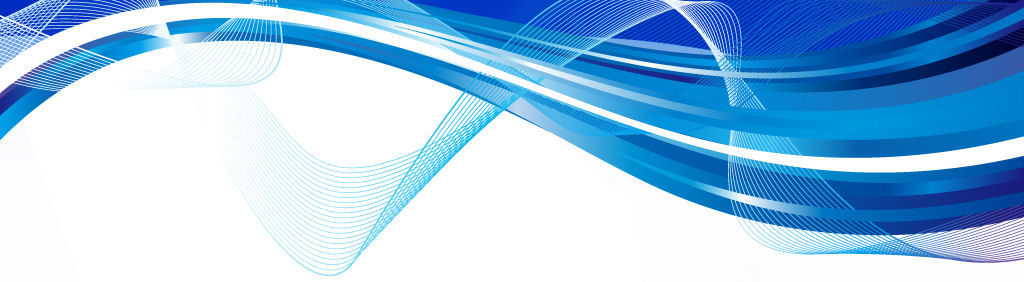 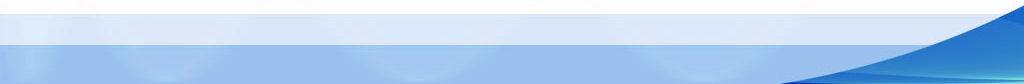 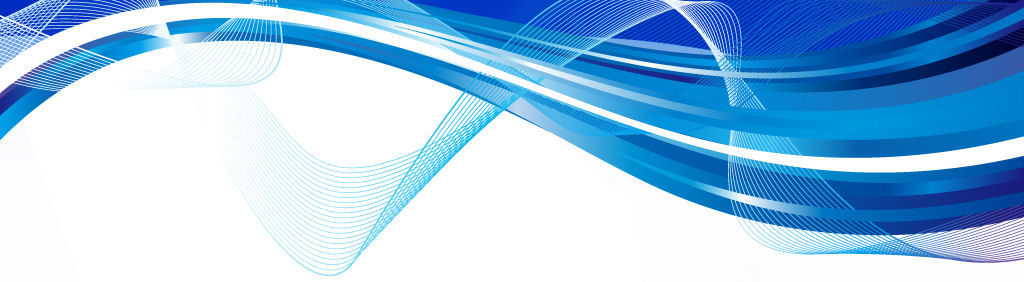 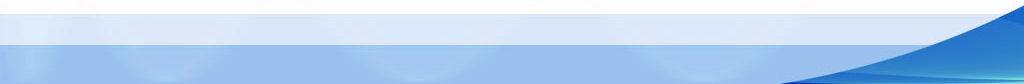 Subproceso de Modernización Institucional 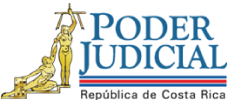 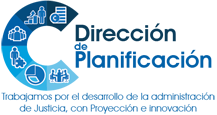 Subproceso de Modernización Institucional - no penalProceso de Ejecución de las Operaciones Dirección de PlanificaciónEntregable 3.21Modelo de Tramitación de los Juzgados de Violencia Doméstica Noviembre 2022JustificaciónEl abordaje a los Juzgados Contra la Violencia Doméstica y Protección Cautelar, tiene como fundamento el Proyecto 1374-CF-P01 “Implementación del Código Procesal de Familia”, donde se incorporó la atención de las recomendaciones emitidas por la Contraloría General de la República (CGR), número DFOE-PG-0098 (2683)-2020, relacionado con el informe DFOE-PG-IF-00002-2020 “Informe de Auditoría Operativa sobre la gestión del Poder Judicial en cuanto a la oportunidad de la prestación del servicio público de administración de la justicia de los juzgados de Familia y de Pensiones alimentarias”, de conformidad con el acuerdo del Consejo Superior en sesión 19-2020 celebrada el 10 de marzo del 2020, artículo LI también para la materia de Violencia Doméstica, así como las distintas labores asociadas a la preparación de la Jurisdicción de Familia (incluida materias de Pensiones Alimentarias y  Violencia Doméstica) para la entrada en vigencia de la Ley 9747. Asimismo, el presente informe, tiene su justificación en los acuerdos del Consejo Superior en sesiones extraordinarias de presupuesto donde se conocieron los informes relacionados con el “Impacto organizacional y presupuestario en el Poder Judicial a partir de la promulgación del Código Procesal de Familia” los cuales también fueron conocidos por Corte Plena; según el siguiente detalle:Lo anterior se encuentra visible en el siguiente enlace: https://planificacion.poder-judicial.go.cr/index.php/innovacion/reformas-y-rediseno?select_categoria=7&select_provincia=&select_circuito=&select_oficina=&pagina=1.En el 2021, la Dirección de Planificación inició con la implementación de las recomendaciones emanadas por la Contraloría General de la República; por lo que se efectuaron seguimientos a los  Juzgados Especializados de Familia,  y aquellos despachos Mixtos con competencia en materias de Familia, Pensiones Alimentarias y Violencia Doméstica, donde se obtuvo, dentro de los principales resultados, la implementación de los Indicadores de Gestión y su respectivo Equipo de Mejora de Procesos, brindado acompañamiento y seguimiento por un periodo superior a los seis meses con el fin de asegurar su autogestión, lo que conlleva la respectiva retroalimentación acerca del llenado de las matrices de Indicadores de Gestión, confección de minutas de reunión y establecer planes remediales por parte de los Equipos de Mejora de cada uno de los Despachos, así como; el diseño conjunto de planes de trabajo con la finalidad de brindar soluciones ajustadas a las necesidades de las oficinas. El detalle de los números de informe es el siguiente:También como parte de este proyecto, el Consejo Superior del Poder Judicial en la sesión 108-2021, del 16 de diciembre de 2021, artículo XXIV conoció lo relacionado al interés institucional de implementar Inteligencia Artificial o automatización en la materia de Violencia Doméstica inicialmente, cuyo objetivo también se encuentra alineado al Plan Estratégico Institucional 2019-2024, aprobado en sesión de la Corte Plena 56-18 del 10 de diciembre del 2018, art. XXIII; el cual busca "Optimizar los recursos institucionales e impulsar la innovación de los procesos judiciales para agilizar los servicios de justicia". Además, se tiene como referencia el acuerdo de la Comisión Permanente para el Seguimiento de la Atención y Prevención de la Violencia Intrafamiliar, en sesión extraordinaria 01-2022, celebrada el 20 de enero del 2022, donde se acordó realizar  taller-sesiones de trabajo con las personas Juzgadoras y personal de apoyo de los Juzgados Contra la Violencia Doméstica, como parte del Proyecto 1374-CF-P01 "Implementación del Código Procesal de Familia"; lo cual responde a los principios orientadores establecidos de Innovación, Participación e Integración, constituido también dentro del alcance del Plan Estratégico Institucional 2019-2024. El PEI 2019-2024, es un instrumento de planificación que guía la articulación y el trabajo en equipo del accionar judicial; describe las principales acciones estratégicas que permiten orientar, promover y mejorar los servicios de administración de justicia. Dentro de los principios orientadores, se derivan los siguientes:Figura 1Principios orientadores del Plan Estratégico Institucional 2019-2024Fuente: Subproceso de Planificación EstratégicaAsimismo, el presente estudio articula e integra el accionar en el quehacer de los Juzgados Especializados Contra la Violencia Doméstica y se encuentra dentro del marco que estipula los ejes transversales, temas, objetivos y acciones estratégicas del Plan Estratégico Institucional 2019-2024.AntecedentesCon el fin de definir la estructura ideal para los Juzgados de Violencia Doméstica, se tomó como referencia el Juzgado de Violencia Doméstica de Cartago; el cual fue abordado durante los Rediseños de Procesos de los despachos judiciales del Circuito Judicial de Cartago, a través de nuevas tecnologías y moderna gestión, por lo que se consideran las características generales de tramitación y se establecerá una estructura de tramitación ideal, para que se tome como base cuando se analice la situación específica de cada Despacho.El trabajo realizado en el Juzgado de Violencia Doméstica de Cartago, se plasmó en el informe 839-PLA-2012 de esta Dirección; aprobado por el Consejo Superior, en la sesión 64-13 del 20 de junio del 2013, artículo XXIX. Hoy en día, mensualmente este despacho genera indicadores de gestión y como parte de ese diagnóstico, se resaltaron como principales conclusiones, las siguientes:“Dentro de los principales hallazgos se encontró que el Juzgado posee a nivel nacional la relación más alta entre testimonios de piezas y asuntos nuevos (84%), provocando un exceso de carga de trabajo. También se encontró que un 64% de las audiencias de recepción de prueba son efectivas y tan sólo se alcanza un 32% de efectividad en las audiencias de seguimiento.Finalmente, cabe destacar que como los cuatro principales cuellos de botella se identificaron los siguientes:1-       Tiempo de elaboración de la sentencia (impactada por los estudios sociales y del PANI).2-       Tiempo de elaboración de la resolución de mantener las medidas de protección (técnicas y técnicos judiciales acumulan resoluciones debido a la carga de trabajo que manejan).3-       Cantidad de comparecencias mensuales.4-       Demora en la devolución del acta de notificación de la persona presunta agresora por parte de la Fuerza Pública.Asimismo, mediante oficio Nº 839-PLA-2012 del 11 de setiembre anterior, los resultados preliminares de este informe fueron puestos en conocimiento de la licenciada Sandra Pereira Retana, Jueza Coordinadora del Juzgado de Violencia Doméstica de Cartago, cuyas observaciones se incorporan como parte del informe que hoy se presenta.”Además, se tomó como referencia el informe relacionado con el “Proyecto de Rediseño de Procesos del Segundo Circuito Judicial de Alajuela a través de Nuevas Tecnologías y Moderna Gestión” donde fue abordado el Juzgado de Violencia Doméstica de ese Circuito Judicial, cuyo informe 1554-PLA-2014 de esta Dirección, fue aprobado por Corte Plena en la sesión 56-14 del 01 de diciembre del 2014, artículo XXXII.Con este informe se atienden también las referencias internas 81-22, 1558-2022, 1785-2022 y 2248-2022.Respecto a la referencia interna 81-2022, en donde se enlistan algunos problemas a nivel de sistemas en fin y principio de año, se adjunta el detalle proporcionado por la Dirección de Tecnología de la Información y Comunicaciones, comunicado a la Inspección Judicial como parte del expediente 22-000162-0031-DI y posteriormente a esta Dirección donde el Lic. Jonathan Montiel Alvarez, Jefe, Subproceso Gestión del Servicio de la Dirección Tecnología Información y Comunicaciones y la Msc. Vivian Rímola Soto, Jefa del Subproceso Sistemas Jurisdiccionales de Dirección Tecnología Información y Comunicaciones, el 19 de enero 2022 indicaron entre otras cosas, lo siguiente.  “…El 1 de enero del 2022 en horas de la mañana, los informáticos regionales destacados y a cargo de los diferentes circuitos judiciales, comunican problemas con el Sistema de Gestión y Escritorio Virtual al Subproceso de Sistemas Jurisdiccionales, encargado del desarrollo y sostenibilidad de estos. El problema reportado en ese momento era de impedimento para la creación de nuevos expedientes en los sistemas. El Subproceso de Sistemas Jurisdiccionales inician con la revisión del problema reportado de manera inmediata, detectando que el problema radicaba en el desbordamiento de consecutivos utilizados en los sistemas, con el cambio de año. Estos sistemas internamente utilizan una serie de consecutivos que permiten asignar un identificador único a cada trámite o acción realizada en los sistemas. Por ejemplo, si realizamos el trámite de cambio de estado, fase, procedimiento entre otros a un expediente, este trámite recibe un ID único, concatenando el año de realización, permitiendo de esta manera para efectos de bitácoras y registro dar una identificación única a cada uno de ellos. Dicho consecutivo se incrementó tanto a raíz de la gran cantidad de información en los sistemas, que el mismo no era soportado por los sistemas, siendo necesario modificaciones en estos, que le permitiera el soporte y manejo de grandes consecutivos. Esta problemática estaba presente a nivel nacional. Los cambios implicaron modificaciones en el Sistema de Gestión, Escritorio Virtual, Sistema de Itineraciones, Sistema de Recepción de Documentos y para cada uno ellos modificaciones en los siguientes trámites:Creación de nuevos expedientes Cambio de estados Cabio de fases Cambio de procedimientos Generación de Formatos Jurídicos o machotes Cambios de Sub estados. Envío de expediente a otras oficinas Recepción de expediente provenientes de otras oficinas Asignación de responsables de los expedientes (jueces, técnicos, etc.) La Dirección de Tecnología de Información, consiente del impacto de la problemática, la afectación y paralización de las oficinas si esto no era resuelto antes del lunes 3 de enero del 2022, con la entrada del cierre colectivo de todas las oficinas del Poder Judicial, trabajó en la solución el 1 y 2 de enero en la corrección de todos estos sistemas y sus trámites. El domingo 2 de enero en horas de la tarde, se finalizan las correcciones de los Sistemas de Gestión y Escritorio Virtual y se coordina para el propio 2 de enero el despliegue de la solución a nivel nacional, logrando actualizar todos los circuitos judiciales y oficinas. (…)Para el lunes 3 de enero estaban pendientes las modificaciones y ajustes en los sistemas de Itineraciones y Sistema de Recepción de Documentos, los cuales fueron solventados durante el 3, 4 y 5 de enero.Con fecha de del 18 de enero, se consulta en el Sistema Integrada de Servicios (GIS TI), sistema donde las personas usuarias reportas inconsistencia o problemas con los sistemas y no se tiene reportes de afectación en los despachos producto de esta problemática”.NOTA: No se anexa el documento completo, sino solamente lo referente o de interés para la referencia 81-2022, aunado a la confidencialidad de la parte denunciada. En cuanto a la referencia 1558-2022, en donde se comunica las acciones interinstitucionales realizadas en la zona de Pérez Zeledón, esta Dirección procedió a revisar el oficio 61-CVI-2022; no obstante, se identifica que como complemento al documento, durante el abordaje individual a cada despacho, se debe de efectuar un análisis particular para los despachos de Pococí y Pérez Zeledón, en virtud de que, en la Agenda Cronos, no se identifica que realicen audiencias de seguimiento. Dicha situación se revisó vía telefónica el 10 de agosto del 2022, para descartar un error del SIGMA; sin embargo, las personas Coordinadoras Judiciales de esos despachos señalaron que, debido a dificultades en los traslados y la baja efectividad de estas audiencias, delegan el seguimiento al Departamento de Trabajo Social y Psicología o bien Fuerza Pública. Adicionalmente, señalaron que realizan constancias de que efectuaron seguimientos telefónicos.Respecto a la referencia 1785-22, este informe contempla una propuesta de cuota de sentencia para la materia de Violencia Doméstica considerando lo dispuesto por la circular 234-21 y el análisis de cada juzgado especializado. La cuota en los Juzgados mixtos incluido Paraíso se deberá ajustar una vez aprobado este informe con la nueva cuota, pero de manera proporcional a su entrada en la materia de Violencia Doméstica. Taller de Resultados del formulario “Detección de nudos críticos en los Juzgados Contra la Violencia Doméstica”La Comisión Permanente para el Seguimiento de la Atención y Prevención de la Violencia Intrafamiliar, en sesión extraordinaria 01-2022, celebrada el 20 de enero del 2022, la Dirección de Planificación implementó un formulario denominado “Detección de nudos críticos en los Juzgados Contra la Violencia Doméstica”, el cual estaba conformado por 59 ítems; con el propósito de recabar información por medio de las personas Juzgadoras que laboran en los Juzgados Especializados y Mixtos, con competencia en la atención de materia Violencia Doméstica; a fin de  conocer acerca de la gestión y trámite actual que se realiza en esos despachos. A partir de ese insumo de información, la Dirección de Planificación sintetizó la respuesta de 56 despachos judiciales de los 75 Juzgados que tramitan la materia, con el objeto de que esa información sea la base del diagnóstico de necesidades que se analizará como parte de la Construcción del Modelo de Tramitación de la materia Violencia Doméstica. En el apéndice 1 se incluye el formulario que fue implementado para la obtención de la información.La información recabada por medio del formulario “Detección de nudos críticos en los Juzgados Contra la Violencia Doméstica”, fue sintetizada y analizada por la Dirección de Planificación para posteriormente, en coordinación con el Centro de Apoyo, Coordinación y Mejoramiento de la Función Jurisdiccional y la participación del Lic. Cristian Alberto Martínez Hernández, Juez Gestor de la materia; se llevara a cabo los talleres de cocreación encomendados, donde los resultados fueron analizados en conjunto con las personas Juzgadoras y representantes de los despachos. El detalle de las reuniones referidas, se detallan seguidamente y los documentos se visualizan al finalizar este informe en las minutas 1, 2 y 3:La presentación adjunta, contiene los resultados obtenidos del diagnóstico, a partir de la recolección de información por medio del formulario “Detección de nudos críticos en los Juzgados Contra la Violencia Doméstica”; insumo con contenido de percepción (cualitativo) que será utilizado como parte del sustento técnico que se recomendará para el Modelo de Tramitación de los Juzgados Contra la Violencia Doméstica:Taller de Resultados del DiagnósticoDe manera complementaria al apartado anterior, se analizó información que da sustento técnico al Modelo de Tramitación, que se recomendará para los Juzgados Contra la Violencia Doméstica; se muestran en la presentación adjunta, la cual contiene los resultados obtenidos del diagnóstico, a partir de la recolección de información por medio de muestreos de tiempos de duración en cada actividad; para lo cual se aplicaron formularios electrónicos durante el periodo del 08 al 31 de marzo del 2022 (ver apéndice 2). Importante indicar que, durante el periodo de la muestra, los despachos Especializados Contra la Violencia Doméstica, efectuaron un plan de trabajo de actualización del Sistema de Registro de Agresores, por lo que en sesión 4 de la Comisión Permanente para el Seguimiento de la Atención y Prevención de la Violencia Intrafamiliar del 07 de abril del 2022, se amplió la aplicación del muestreo por una semana adicional; para lo cual se toma como referencia la información complementaria obtenida en la ampliación de los muestreos aplicados del 18 al 22 de abril del 2022.Se detalla a continuación, los temas analizados:Resultados obtenidos a partir de la aplicación de muestreos de tiempos y movimientos.Tiempos de duración para la atención de la persona usuaria en la manifestación (diapositivas 4, 5 y 6).Cantidad de audiencias programadas y tiempos de duración (diapositiva 7).Efectividad de audiencias de recepción de prueba y audiencias de seguimiento (diapositiva 8).Tipo de participación en las Audiencias de Recepción de Prueba (dispositiva 9).Participación de las partes en las audiencias (dispositiva 10).Tipos de resultados en las audiencias (diapositiva 11).Resultados de los Muestreos del Personal Juzgador, según actividad realizada (dispositiva 12).Resultados de los Muestreos del Personal Técnico Judicial, según actividad realizada (diapositiva 13).Resultados del análisis de disponibilidad en la materia, durante el 2021 (diapositiva 14 y 15).Solicitud de criterio respecto a la modalidad de atención en disponibilidad (diapositiva 16).Movimiento de trabajo en los Juzgados Contra la Violencia Doméstica, durante los periodos 2017 a abril 2022Análisis estadístico de cargas de trabajo de los Juzgados Especializados Contra la Violencia Doméstica (diapositiva 18).Análisis estadístico de cargas de trabajo del Juzgado de Violencia Doméstica de Turno Extraordinario del Segundo Circuito Judicial de San José (diapositiva 19).Análisis de las variaciones del circulante final por despacho y según periodo (diapositiva 20).Análisis de la distribución del circulante final por plaza, a marzo 2022 (diapositiva 21).Identificación de antigüedad del circulante final, de expedientes ingresados en el 2019 y 2020 (diapositiva 22).Análisis del circulante final por fase, a marzo 2022 (diapositiva 23).Análisis de los tipos de audiencias programadas en SIGMA, periodos 2019 a marzo 2022 (diapositiva 24).Identificación de expedientes con estado “pendiente” en señalamientos de la Agenda Cronos, expedientes antiguos de los periodos 2018 al 2020 (diapositiva 25).Análisis de la efectividad de las audiencias de recepción de prueba en SIGMA, periodos 2019 a marzo 2022 (diapositiva 26).Análisis de la efectividad de las audiencias de seguimiento en SIGMA, periodos 2019 a marzo 2022 (diapositiva 27).Análisis de los Tipos de Registros de Resoluciones y Sentencias, periodos 2019 a marzo 2022 (diapositivas 28, 29 y 30).Promedio de asuntos con oposición (diapositiva 31).Principales conclusiones del diagnóstico.Estructura de trámite ideal para los Juzgados Especializados Contra la Violencia Doméstica (diapositiva 34).Seguimiento y avance de la competencia indicada en el Art.106 bis LOPJ- CPF (diapositiva 36).Implementación CPF y relacionado al informe Presupuesto 314-PLA-MI-RH-2022 (diapositiva 38).Criterio relacionado a la atención de asuntos en disponibilidad (diapositiva 40).Entregable de Mejoras Informáticas para la viabilidad de implementar la Inteligencia Artificial en la materia (diapositiva 42).Entregable de Dirección Ejecutiva Mejoras de Infraestructura Física – 
Juzgados Especializados y Mixtos (diapositiva 44).Entregable de Mejoras y Tiempos de Respuesta – Departamento de Trabajo Social y Psicología (diapositiva 46).Entregable de Reforma Legal y Normas Prácticas (diapositiva 48).Entregables en Proceso (diapositiva 50)Los resultados contenidos en la presentación anterior, fueron expuestos en un taller modalidad híbrida (presencial en el Edificio de la Corte Suprema de Justicia y de manera virtual), el cual fue realizado el 16 de mayo del 2022 y contó con la participación de las personas Juzgadoras Coordinadoras y representantes de los despachos de Violencia Doméstica.Conclusiones a partir del tallerProducto del taller en donde se expuso la “Detección de nudos críticos en los Juzgados Contra la Violencia Doméstica” realizado el 22 de febrero y 01 de marzo del 2022, así como el “Diagnóstico” realizado a los Juzgados Especializados Contra la Violencia Doméstica, cuyos resultados fueron expuesto en el taller del 16 de mayo del 2022, se identificaron los siguientes hallazgos potenciales a oportunidades de mejora que a continuación se especifican e integran en como parte del Modelo de Tramitación ideal de los Juzgados Contra la Violencia Doméstica. Se indicará en cada conclusión, la ubicación de la diapositiva que contiene el análisis respectivo dentro de las presentaciones que se incorporan en los apartados 3 y 4 del presente informe.5.1. Para el caso de los Juzgados Especializados, el criterio experto de las personas Juzgadoras determinó en un 77% de las respuestas indicaron que la estructura ideal de un Juzgado de Violencia Doméstica debe estar integrada en relaciones de trabajo de una persona Juzgadora con dos personas Técnicas Judiciales. En un 15 % de los criterios se indicó que la estructura debía estar conformada por una persona Juzgadora y una persona Técnica Judicial, el otro 8% indicó otro tipo de respuesta (diapositiva 15, taller del 22 de febrero del 2022).5.2. Las personas Juzgadoras, señalaron habilidades y conocimientos que deben ser considerados como parte de los procesos de reclutamiento y selección del personal que labora en los Juzgados Contra la Violencia Doméstica, dentro de lo cual se destaca habilidades en el lenguaje corporal, excelente atención a la persona usuaria, sensible y con capacidad para el manejo de emociones y conocimientos en  derechos humanos, familia y necesidades especiales de personas en especial condición de vulnerabilidad, entre otros aspectos de relevancia (diapositiva 16, taller del 22 de febrero del 2022).5.3. En un 100% de los criterios de las personas Juzgadoras, se indicó que la estructura de trámite debía considerar que la persona Juzgadora debía resolver el trámite, así como el fondo del mismo expediente (diapositiva 17, taller del 22 de febrero del 2022).5.4. En un 92% de los criterios externados, estimaron la necesidad de especializar a una persona Técnica Judicial en la labora de atención de personas usuarias. Asimismo, se identificó que en un 54% de los Juzgados Contra la Violencia Doméstica existe un rol de atención al público el cual es compartido entre el personal Técnico Judicial de trámite, mientras que en un 46% de las oficinas se determinó que existe un puesto especializado para la atención al público que puede dar soporte en otro tipo de actividades. Este aspecto es trascendental en el servicio que se brinda a las personas gestionante de solicitudes de medidas de protección, debido a la vulnerabilidad en que se presentan en los recintos judiciales (diapositiva 17, taller del 22 de febrero del 2022).5.5. Se detectaron debilidades en temas de coordinaciones a lo interno y con instituciones externas, así como integración y evaluaciones de los casos críticos por medio de los Comités Locales de Atención Inmediata y Seguimiento (CLAIS), especialmente en el Segundo Circuito Judicial de San José y Pococí (diapositivas 18 a la 21, taller del 22 de febrero del 2022).5.6. Existen diferentes criterios en cuanto a los tiempos de duración de un proceso de Violencia Doméstica y por tanto se torna la necesidad de efectuar una valoración estándar en cuanto a la medición de este tipo de procesos (diapositiva 22, taller del 22 de febrero del 2022).5.7. Se detecta la necesidad de fortalecer el seguimiento de las medidas de protección extendidas a las personas gestionante, ya que hay diferentes criterios en cuanto a la cantidad de audiencias que debe de realizar el Juzgado, así como las diferentes estrategias de seguimientos que pueden ser ordenadas por las personas Juzgadoras, dentro de las cuales se destacan seguimientos vía telefónica ante la baja efectividad de las audiencias de seguimiento que son programadas por el despacho (diapositiva 22, taller del 22 de febrero del 2022).5.8. En un 62% de los Juzgados Especializados Contra la Violencia Doméstica, se determinó que los tiempos de respuesta del Departamento de Trabajo Social y Psicología no son los idóneos (diapositiva 22, taller del 22 de febrero del 2022).5.9. Como parte del insumo de información, las personas Juzgadora emitieron oportunidades de mejora que pueden ser valoradas por los órganos superiores, ya que implican propuesta de reforma de ley o bien creación de normas prácticas para la aplicación del Nuevo Código Procesal de Familia, así como limitaciones que actualmente se tiene en la Ley Contra la Violencia Doméstica y que con un cambio de ley o reforma podrían agilizarse los procesos judiciales en esta materia (diapositiva 23, taller del 22 de febrero del 2022).5.10. Se determinaron oportunidades de mejora en las condiciones de infraestructura física básica en los Juzgados Contra la Violencia Doméstica, especialmente a lo que refiere aspectos de privacidad cuando se brinda la atención de la persona gestionante de Medidas de Protección, identificándose por cada Juzgado competente lo concerniente a este tema (diapositiva 24, taller del 22 de febrero del 2022).5.11. En lo que respecta a la atención de asuntos durante la disponibilidad, se identificó que la coordinación se realiza usualmente por teléfono y aunque se utiliza la virtualidad en la atención, no obstante, durante los diferentes talleres realizados, se externó limitaciones en cuanto a la cantidad de licencia VPN que implica traslados para la elaboración de resoluciones o confección de oficios para la atención de asuntos urgentes (diapositiva 23, taller del 22 de febrero del 2022).5.12. En cuanto a la optimización e innovación en los servicios judiciales, se determinó la necesidad de ajustar tipificaciones de escritos conforme al trámite de un proceso de violencia doméstica (diapositiva 27, taller del 22 de febrero del 2022).5.13. Se identificaron los sistemas que deben estar implementados en un Juzgado Contra la Violencia Doméstica, así como todas las oportunidades de mejora que externaron las personas Juzgadoras, las cuales podrán ser valoradas como parte de la implementación de la automatización de procesos según cada procedimiento que se lleva a cabo como parte de la atención de una solicitud de medidas de protección contra la violencia doméstica (diapositivas 28 a la 32, taller del 22 de febrero del 2022). En virtud de la interacción de la materia de Violencia Doméstica con la materia Penal, se estima la necesidad de implementar mecanismos para que los Juzgados Penales puedan tener accesos de consulta a los sistemas que utilizan los Juzgados de Violencia Doméstica.5.14. A fin de conocer la situación de los Juzgados Contra la Violencia Doméstica, se analizó el entorno general de las oficinas, factores internos y externos que intervienen en sus actuaciones judiciales, con el objetivo de determinar una adecuada planeación estratégica. Para ello se aplicó la Matriz de Análisis FODA, como instrumento recolector de información en común (diapositivas 34 a la 37, taller del 22 de febrero del 2022).5.15. Como parte de las recomendaciones emanadas por la Contraloría General de la República, se determinó la necesidad de estandarizar la metodología de tramitación de los Juzgados Contra la Violencia Doméstica, por lo cual se efectuaron revisiones en cuanto a tareas y ubicaciones electrónicas, implementación de mejoras en los contextos de estos despachos tales como la implementación de mejora de inactivos, reparto automático, voto automático y pase a fallo, revisión y depuración de formatos jurídicos, actualización de fórmula estadística, así como la implementación de circulares de interés concernientes al proceso de violencia doméstica, sean las 168-21 que refiere a la obligatoriedad de utilizar el módulo pase a fallo, 221-21 referente a la autorización requerida para modificar reparto automático, 234-21 que define que es sentencia, lleva voto y registro de resolución, forma correcta de registro, 267-21 relacionada a la obligación cumplir corrección inconsistencias, circular 053-22 respecto a la inclusión de casos CLAIS por medio de tareas específicas, así como circular 063-22 que contiene los aspectos de actualización fases en Violencia Doméstica (diapositivas 39 a la 41, taller del 22 de febrero del 2022).5.16. Con el propósito de que los Juzgados Contra la Violencia Doméstica, logren cada vez ser más autosuficiente detectando las áreas que requieren atención y planes de mejora, se propone la Implementación del Modelo de Sostenibilidad de Proyectos, con el propósito de obtener la información necesaria para tomar acciones preventivas y correctivas en aras del mejoramiento de la calidad del servicio que se brinda (diapositivas 42 a la 45, taller del 22 de febrero del 2022).5.17. En cuanto a la revisión de los tiempos de duración que se requieren para la atención de personas usuarias, se determinó que en promedio la actividades un 54% del tiempo es decir sobrepasa una audiencia diaria, para brindar una atención en promedio a 19 personas usuarias que se presentan a los Juzgados Contra la Violencia Doméstica, para un promedio de atención por persona de 14 minutos; situación que refleja una constante atención y la necesidad de permanencia de una persona Técnica Judicial para la atención de población vulnerable que se presenta a este Servicio, por lo cual, el tiempo restante la persona destacada en la manifestación puede colaborar en dar soporte en otras labores. Como principales gestiones que se presentaron por parte de la persona usuaria se identificaron casos nuevos que solicitan medidas de protección (19%) y consulta de trámites judiciales o estado del expediente en trámite (48%) (diapositivas 4 y 5, taller del 16 de mayo del 2022).5.18. Las principales franjas de atención al público se presentan entre las 7:00 a.m. 10:00 a.m. y de la 1:00 p.m. a las 3:00 p.m. (diapositiva 6, taller del 16 de mayo del 2022).5.19. En cuanto a las audiencias de seguimiento, los muestreos aplicados permitieron determinar un tiempo de duración promedio de 20 minutos por cada audiencia y que de manera diaria se programaron 4.6. En cuanto a las audiencias de recepción de prueba, se determinó un tiempo promedio de duración de 1 hora con 20 minutos y en promedio de programaron 2.3 audiencias diarias (diapositiva 7, taller del 16 de mayo del 2022). 5.20. En cuanto a la efectividad de las audiencias, se determinó una efectividad del 17% para las audiencias de seguimiento, no obstante, en un 38% de esas audiencias se realizaron por medio telefónico. En lo que respecta a las audiencias de recepción de prueba, se determinó una efectividad del 68% (diapositiva 8, taller del 16 de mayo del 2022).5.21. Producto de los muestreos de tiempos aplicados al personal Juzgador, se determinó un tiempo promedio de 1.84 horas para el firmado diario y dirección funcional de casos diarios (tiempo promedio de Hatillo, Heredia, San José y Pococí) y 1.78 horas de duración para el dictado de sentencia (tiempo promedio de Hatillo, Heredia, Alajuela y Pococí) (diapositiva 9, taller del 16 de mayo del 2022).5.22. Producto de los muestreos de tiempos aplicados al personal Técnico Judicial, se determinó un tiempo promedio de 1.25 horas para la toma de una solicitud nueva de Medidas de Protección; no obstante, se tomará como referencia un tiempo de duración de 40 minutos para cada entrevista, según el informe de campo contenido en el estudio 839-PLA-2012, aprobado por el Consejo Superior, en la sesión 64-13 del 20 de junio del 2013, artículo XXIX (diapositiva 9, taller del 16 de mayo del 2022).5.23. En cuanto a la atención de diligencias en disponibilidad, se determinó que, en el caso de Limón, Pérez Zeledón, Alajuela y Puntarenas, se registran en promedio entre uno y dos horas extras diarias y que las franjas de mayor atención en disponibilidad se brindan durante los sábados y domingos (diapositivas 14 y 15, taller del 16 de mayo del 2022).5.24. En cuanto a las cargas de trabajo de los Juzgados Especializados Contra la Violencia Doméstica, se determinó un ingreso mensual de 220 causas, equivalente a un ingreso de 10 causas nuevas diarias, lo cual se traduce a un ingreso promedio por plaza de Judicatura de cinco asuntos. Al Servicio de Violencia Doméstica de Turno Extraordinario, en promedio le ingresa diariamente 10 asuntos, el servicio que le da cobertura a los cuatro despachos ordinarios de San José, cantidad de atención de diligencias diarias que se atienden en los despachos ordinarios (diapositivas 18 y 19, taller del 16 de mayo del 2022).5.25. En cuanto a los circulante de estos Juzgados, se debe indicar que el cierre estadístico de las causas será proporcional al ingreso de asuntos, debido a su permanencia activa por un año conforme lo establece el artículo 4 de la Ley Contra la Violencia Doméstica. En el periodo 2022 presentó variaciones de incremento de circulante en un 0.62% si se compara con el 2021; resaltándose que en el caso de Desamparados se presentó un incremento del 29%, mientras que, en el caso de Puntarenas, San Carlos y Pérez Zeledón incrementaron circulante entre un 1.54% y 4.83% si se compara el periodo 2022 con el 2021. En promedio por persona Juzgadora, tiene a su cargo un circulante de 767 expedientes según la media nacional, y en el caso del personal Técnico Judicial un promedio de 417 expedientes (diapositivas 20 y 21, taller del 16 de mayo del 2022).5.26. Durante la revisión de circulante de todos los Juzgados Especializados Contra la Violencia Doméstica, se detectaron 1122 expediente cuya antigüedad del circulante eran asuntos ingresados en el 2019 y 2020, por lo que durante el taller se solicitó efectuar la actualización inmediata de estos asuntos abiertos. Asimismo, se detectó desactualización de fases, en razón de las proporciones del circulante final con base en las fases de este proceso, para el caso de Goicoechea solo un 18% de los asuntos se encontraba en fase de seguimiento, en el caso de Cartago solo un 16% del circulante en fase de seguimiento,  y en el caso de Pococí solo 1% de los expedientes contaban con fase de seguimiento; esto refleja una cantidad importante de desactualización del estado procesal de expedientes que puede afectar la toma de decisiones (diapositivas 22 y 23, taller del 16 de mayo del 2022).5.27. 	En cuanto a la revisión del estado de los señalamientos programados, por medio de SIGMA, se identificó que en el caso de Desamparados y Hatillo la información de SIGMA no mostraba la información de las audiencias programadas, y en el caso de Pococí y Pérez Zeledón están registrando en Agenda Cronos, audiencias de seguimiento mínimas, solo 52 y 3 audiencias en un año, respectivamente (diapositiva 24, taller del 16 de mayo del 2022).5.28. Se identificaron 3059 expedientes con desactualizaciones acerca del resultado de la audiencia programada, en un 48% de esos casos, se presentaron en los Juzgados Especializados, mientras que en el otro 52% de los asuntos se presentaron en los Juzgados de la naturaleza mixta con competencia en Violencia Doméstica (diapositiva 25, taller del 16 de mayo del 2022).5.29. Para el caso de los Juzgados de Violencia Doméstica de Puntarenas, Desamparados y San Carlos, se identificaron diferencias de criterio en cuanto a los registros de resoluciones, por lo que, durante el taller realizado, se solicitó estandarizar criterios para los registros de las resoluciones, tomando en consideración circular 234-2021 (diapositivas 28 y 29, taller del 16 de mayo del 2022).5.30. De la relación de promedio mensual de casos entrados y cantidad mensual de audiencias de recepción de prueba, se determinó un promedio de oposición del 10% durante los periodos 2019 al 2021, lo que equivale a un promedio mensual de 44 asuntos al mes (diapositiva 31, taller del 16 de mayo del 2022).5.31. En virtud de la elaboración del modelo de tramitación para los Juzgados Especializados Contra la Violencia Doméstica, se implementan los respectivos mecanismos de control mediante la matriz de indicadores de gestión (indicadores automatizados y de Excel por un tiempo finito), por lo que a partir de la implementación de cuotas de trabajo a estos Juzgados Especializados, será necesario efectuar una revisión de las cuotas de trabajo que se encuentran establecidas en los Juzgados Mixtos competentes en esta materia, por lo cual deberá ser proporcional al ingreso de causas en esos Juzgados. Asimismo, este Modelo de Tramitación se ajustará al Modelo de Gestión por Procesos Institucional conforme a lo dispuesto por el Consejo Superior en sesión 61 celebrada el 21 de julio de 2022, artículo XLII, según circular 193-2022.Modelo de Tramitación Ideal para los Juzgados Contra la Violencia Doméstica Este apartado incluye el detalle de la oficina modelo de los actuales Juzgados Contra la Violencia Doméstica, y a partir de la entrada en vigencia de la Ley 9747 como Juzgados Contra la Violencia Doméstica y Protección Cautelar. Modelo de Gestión de Procesos Institucional (MGP), Materia Violencia DomésticaDe conformidad con lo dispuesto por el Consejo Superior en sesión 61 celebrada el 21 de julio de 2022, artículo XLII, según circular 193-2022, el Modelo de Tramitación de Violencia Doméstica se encuentra alineado al Modelo de Gestión por Procesos Institucional.En el siguiente link, podrá observar el proceso general, así como subprocesos relevantes de la materia, conforme a lo definido en el punto 5 y 6 del Modelo de Tramitación ideal para los Juzgados Contra la Violencia Doméstica: https://pjcr-my.sharepoint.com/:f:/g/personal/pmasis_poder-judicial_go_cr/EuC9HBGLlUVJgGU2xC11IAYBItsGyKjIwl-5mgxXREtYIQ?e=zssDiPBeneficios de la aplicación del Modelo de Gestión por Procesos (MGP)El Modelo permite establecer e integrar información sobre el funcionamiento, los procesos y los flujos de información de la organización, para que los servicios que se brinden en el Poder Judicial sean consistentes y estándares. De esta forma, será posible tomar decisiones que contribuyan con el cumplimiento de los objetivos del PEI, en aras de lograr una administración de justicia pronta y cumplida. Contribuirá en dar cumplimiento a la Práctica 1 de la Dimensión 2 del Índice de Capacidad de Gestión de la Contraloría General de la República, relacionada con la Integración de los procesos institucionales para el logro de los resultados. Con la implementación de este proyecto, se permitirá tener una visualización del mapeo de los procesos institucionales de una forma organizada, estructurada, interrelacionada y documentada; que al permitir visualizar los flujos de información, será insumo para la automatización de los procesos a través de la transformación digital (inteligencia artificial) y la gestión de la arquitectura de la información de la Dirección de Tecnología de la Información y Comunicaciones; que mediante oficio 671-PLA-2018 se propuso la creación de la Unidad de Arquitectura de Sistemas (Información) y la Unidad de Inteligencia de la Información, aprobado por el Consejo Superior en sesión 70-18 del 07 de agosto de 2018, artículo XXXVII. Da soporte al proyecto de Continuidad de los Servicios, aprobado por el Consejo Superior. El cual permitirá la identificación y debida documentación de los procesos críticos, para el desarrollo de los análisis de impacto del negocio (BIA, por sus siglas en inglés), la identificación y priorización de los riesgos relacionados con la continuidad y demás componentes para el diseño del plan de continuidad de los servicios, los planes de contingencia y los planes de recuperación, conforme las necesidades institucionales y basados en mejores prácticas internacionales. Contribuye en generar mayor eficacia y eficiencia en las actividades y procesos que desarrollen las oficinas judiciales, ya que actualmente existen procedimientos que se generan en la institución que no están estandarizados; lo que puede producir como efectos ineficiencias, errores, duplicidades y reprocesos en su ejecución.Con el Modelo en marcha es posible implementar el enfoque de gestión por procesos y su mejora continua, que brindará estandarización en las labores que se desarrollen en las oficinas judiciales y minimizará la materialización de los riesgos institucionales, de continuidad y de corrupción.El modelo de Gestión por Procesos permite implementar en el Poder Judicial y todas sus dependencias un método ágil para la creación, revisión y actualización de la documentación de procesos, necesaria para la prestación de servicios.  Contribuye con la ejecución de los procesos en apego con la normativa legal y reglamentaria que rige en el Poder Judicial.Con el Modelo es posible implementar el enfoque por procesos, implementación del ciclo de mejora continua (PHVA), lo que brindará estandarización en las labores que se desarrollen y minimizará la materialización de riesgos, lo que contribuye con la transparencia y rendición de cuentas institucional.Apoya la toma de decisiones, al permitir una mayor comprensión de la organización, definición de controles y responsabilidades, así como su contribución para con el Sistema de Control Interno. Mejora en los servicios de administración de justifica brindados a la persona usuaria. Estandarización y homogenización, actualmente existe gran variedad de documentación, formatos y maneras de realizar un mismo proceso o procedimiento, inclusive dentro de una misma oficina, sin embargo, con la implementación del Modelo se contará con formatos, metodología y rectoría que garantice la estandarización de los procesos.Coadyuva con los procesos de inducción y capacitación continua del personal, para la ejecución de las actividades, según la oficina y despacho para el que laboran.Mejora las interrelaciones y traslados de información entre las diferentes instancias judiciales, de una manera más eficiente y eficaz, dado que con el modelo se contará con un protocolo de comunicación interno, especialmente entre oficinas o entes que tienen relación directa entre un mismo proceso, a fin de documentar de manera correcta y completa los procesos. Mejora la gestión institucional al tener los procesos debidamente documentados y controlados, que permitirán el diseño de indicadores y métricas para cada proceso, con el fin de maximizar los recursos y contribuir a la reducción de la mora judicial.Contribuye con el cumplimiento del Protocolo de Semáforo (TLP) que establece el Ministerio de Ciencia, Tecnología y Telecomunicaciones como buena práctica para facilitar los procesos de intercambio de información. Permite el alineamiento de los procesos a la estrategia institucional, con el fin de integrar esfuerzos orientados hacia la eficiencia de los servicios que se otorgan en el Poder Judicial. Permite identificar a qué servicios institucionales responden los procesos que se desarrollan en el Poder Judicial, con el fin de orientar la toma de decisiones y la generación de oportunidades de mejora.Mediante el Modelo de Gestión por Procesos, es posible migrar de conocimiento personal a conocimiento estructural por medio de la documentación de la información y posterior a la publicación en el repositorio documental, conforme los lineamientos institucionales definidos para publicación de la información. Es posible utilizar la información documentada en el Modelo de Gestión por Procesos como base para la evaluación del desempeño.Reuniones y presentación de los entregables 407-PLA-MI-2022, 409-PLA-MI-2022, 410-PLA-MI-2021 y 485-PLA-MI-2022Dirección de Tecnología de la Información y comunicaciones En la minuta 1 del presente informe, se adjunta el documento 329-PLA-MI-MNTA-2022 que contiene los aspectos conversados en reunión del 31 de enero del 2022 con la Dirección de Tecnología de la Información como parte de la sesión de trabajo 1 referente al proyecto de inteligencia artificial en la materia de Violencia Doméstica.En la minuta 5 del presente informe, se adjunta el documento 433-PLA-MI-MNTA-2022, que contiene los aspectos conversados en reunión del 12 de mayo del 2022 con la Dirección de Tecnología de la Información y comunicaciones,  como parte de la sesión de trabajo #2 referente al Proyecto Estratégico 0110-PLA-P23 “Automatización de los procesos jurisdiccionales y el análisis del rezago judicial, así como las oportunidades de mejoras que fueron comunicadas el 16 de mayo del 2022 mediante oficio 407-PLA-MI-2022.La información del entregable 3.24 fue comunicado mediante oficio 407-PLA-MI-2022 así como los requerimientos de DTIC para el análisis de las mejoras solicitadas para oficinas competentes en materia de Violencia Doméstica fueron analizados por la Comisión y DTIC en la sesión ordinaria 07-2022 celebrada el 02 de junio del 2022, artículo II y se generaron los oficios 39-CVI-2022 y 49-CVI-2022, ambos del 18 de julio 2022. Dirección EjecutivaEn la minuta 7 del presente informe, se adjunta el documento 438-PLA-MI-MNTA-2022 que contiene los aspectos conversados en reunión del 23 de mayo del 2022 con la Dirección Ejecutiva como parte de las oportunidades de mejora en infraestructura física básica según las necesidades indicadas por los Juzgados competentes en la atención de la materia Violencia Doméstica.La información del entregable 409-PLA-MI-2022 de esta Dirección; así como, los requerimientos a nivel de infraestructura para oficinas competentes en materia de Violencia Doméstica fueron analizados por la Dirección Ejecutiva y la Comisión en la sesión ordinaria 07-2022 celebrada el 02 de junio del 2022, artículo II y se generaron los oficios 41-CVI-2022 y 50-CVI-2022 del 18 de julio 2022.Para la ejecución de las necesidades indicadas como parte de la “Infraestructura física básica”, tema desarrollado en el apartado 6 “Modelo de Tramitación Ideal Juzgados Contra la Violencia y Protección Cautelar”, se velará durante la implementación de este Modelo, el seguimiento y cumplimiento de lo descrito por la Dirección Ejecutiva en el oficio 2626-DE-2022, el cual refiere a la versión actualizada de la información contenida en el oficio 1889-DE-2022, este último enviado como respuesta al oficio 409-PLA-MI-2022, relacionado con el Proyecto 1374-CF-P01 "Implementación del Código Procesal de Familia", respecto al entregable “3.23. VD- Oportunidades de Mejora-infraestructura-DE”.Departamento de Trabajo Social y PsicologíaEn la minuta 8 del presente informe, se adjunta el documento 444-PLA-MI-MNTA-2022 que contiene los aspectos conversados en reunión del 23 de mayo del 2022 con el Departamento de Trabajo Social y Psicología, como parte de las oportunidades de mejora en los tiempos de respuesta de los peritajes solicitados a esa oficina, según las necesidades indicadas por los Juzgados competentes en la atención de la materia Violencia Doméstica.Importante indicar, que la Comisión Permanente para el Seguimiento de la Atención y Prevención de la Violencia Intrafamiliar en la sesión 7-2022 celebrada el 2 de junio 2022, concedió una audiencia a la Dirección de Tecnología de la Información y Comunicaciones, Dirección Ejecutiva y Departamento de Trabajo Social y Psicología, quienes expusieron en esa sesión las situaciones que fueron analizadas por esas dependencias en respuesta a los entregables emitidos por la Dirección de Planificación, y de forma adicional, esta Dirección recibió el oficio 1889-DE-2022 de la Dirección Ejecutiva, así como los oficio 148-ARP-06-2022, 149-ARP-06-2022 y 150-ARP-06-2022 suscritos por la Administración Regional de Puntarenas de los cuales esta Dirección toma nota, no obstante el Juez Gestor de la materia así como a  la Comisión Permanente para el Seguimiento de la Atención y Prevención de la Violencia Intrafamiliar y Comisión de la Jurisdicción Penal darán seguimiento al tema.A partir de los acuerdos de la Comisión en sesión ordinaria 07-2022 celebrada el 02 de junio del presente año, artículo II y se generaron los oficios 40-CVI-2022, 42-CVI-2022, 43-CVI-2022, 44-CVI-2022, 45-CVI-2022, 46-CVI-2022, 47-CVI-2022 y 53-CVI-2022, todos del 18 de julio 2022.De parte de la Comisión contra la Violencia se solicitó a la Secretaría General de la Corte la reiteración de las siguientes circulares en atención al oficio 44-CVI-2022:En atención al 53-CVI-2022, la Dirección de Tecnología de la Información y Comunicaciones, contestó mediante oficios 2089-DTI-2022 y 2093-DTI-2022:Adicionalmente, cabe indicar que se han realizado con este Departamento, todas las acciones necesarias para la reducción de plazos, actualización de los sistemas y uso de fórmula estadística con datos extraídos directamente de los sistemas e incluso el protocolo para la contratación de peritajes externos como parte de un plan para reducción de circulante en 2021-2022 y con el monto incluido en presupuesto ordinario para el 2023 (de aprobarse por la Asamblea Legislativa) tanto para contratación de pericias en materia de Familia, sino también en Violencia Doméstica.Al respecto se emitió por parte de esta Dirección el oficio 566-PLA-MI-2022 aprobado por el Consejo Superior en sesión 56-2022 celebrada el 05 de julio del 2022, artículo XXXV, así como el seguimiento realizado el pasado 17 de agosto 2022- minuta 660-PLA-MI-MNTA-2022: Escuela Judicial -Dirección de Gestión Humana- CapacitaciónEn la minuta 10 del presente informe, se adjunta el documento 635-PLA-MI-MNTA-2022 (oficio en consulta) que contiene los aspectos conversados en reunión del 19 de julio del 2022 con el Juez Gestor de Familia, Pensiones Alimentarias y Violencia Doméstica, así como la persona juzgadora representante de la Comisión Permanente para el Seguimiento de la Atención y Prevención de la Violencia Intrafamiliar, la Escuela Judicial y la Dirección de Gestión Humana.Seguimiento y Sostenibilidad del estudioAntecedentes de implementación del Modelo de Sostenibilidad y Mejora Continua en despachos Rediseñados y Juzgados Mixtos competentes en la tramitación de la materia Violencia DomésticaCon el rediseño de los Circuitos de San Carlos y Cartago, se implementó el Modelo de Sostenibilidad y Seguimiento de los proyectos de rediseño en los Juzgados de Violencia Doméstica de esas zonas. También, con el proyecto de la Reforma al Código de Trabajo, se abordaron los Juzgados que conocían la materia de Trabajo y también Violencia Doméstica, por lo que desde el 2017, cuentan con la matriz de Indicadores de Gestión y el Modelo de Sostenibilidad y Seguimiento Institucional.  Adicionalmente, en el 2020 se implementó el Modelo de Sostenibilidad y Seguimiento en los Juzgados que atienden materia de Familia y Violencia Doméstica.El Modelo de Seguimiento y Sostenibilidad de Proyectos vigente actualmente en los Circuitos Judiciales del país, tiene como fundamento técnico el informe 1981-PLA-2016 aprobado por el Consejo Superior en sesiones 107-16 del 29 de noviembre de 2016, artículo XLIX,  en el cual  se definen los roles y responsabilidades de cada uno de los actores contemplados en el modelo, tales como el rol de los despachos judiciales, la Administración Regional, la Dirección de Planificación y el Centro de Apoyo, Coordinación y Mejoramiento de la Función Jurisdiccional, el cual busca una efectiva gestión administrativa ejecución del proceso de mejora continua, producto de los proyectos de rediseño y en aras de asegurar la calidad del servicio público en la administración de justicia de manera sostenible y accesible.Dicho modelo fue ampliado y fortalecido mediante acuerdo de Consejo Superior 16-2020 de las nueve horas del veintisiete de febrero del dos mil veinte, artículo LXXIII, en el cual se aprueba oficio 217-PLA-2020, del 12 de febrero de 2020, informe relacionado con las propuestas de mejora en la aplicación del actual Modelo de Seguimiento y Sostenibilidad de proyectos en las oficinas y despachos judiciales, realizado por la Dirección de Planificación.Cabe mencionar, que el Consejo Superior acuerda en sesión 82-2020 celebrada el 20 de agosto del 2020, artículo XLI emitir las circulares 193-2020 “Responsabilidades asociadas al Modelo de Sostenibilidad y Seguimientos de los proyectos de rediseño de oficinas” y 194-2020 “Responsabilidades en el cumplimiento de las labores y el rendimiento de todos los servidores del despacho y el régimen disciplinario” como parte del compromiso institucional en la utilización del Modelo de Sostenibilidad y la mejora continua.    Descripción del procedimiento de Modelo de Sostenibilidad y Mejora Continua El procedimiento descrito se muestra a modo de diagrama de flujo en la figura 7, y se detalla seguidamente:La Dirección de Planificación es la responsable de definir los indicadores de Gestión para cada una de las Oficinas. Para esto, se revisaron y validaron los parámetros e indicadores con los equipos de mejora, para dar el aval a cada una de las métricas definidas. La o el profesional responsable del rediseño debe dar la capacitación a la Coordinadora o Coordinador judicial, de forma que certifique que dicha funcionaria o funcionario fue instruida y queda en capacidad de generar los indicadores correctamente, extrayendo la información de los medios correctos y realizando los cálculos oportunos. Del mismo modo, es responsabilidad de la o del profesional responsable del rediseño dejar instaladas las pizarras de indicadores, en un lugar dentro del despacho visible para todo el personal de la oficina. La Coordinadora o Coordinador Judicial de cada oficina es el responsable de realizar mensualmente el cálculo de los indicadores. Para esto posee un tiempo de 15 días naturales, para completar la matriz de indicadores. Esto se debe realizar en las primeras dos semanas del mes.Luego de la generación de los indicadores, se debe actualizar la pizarra de indicadores con los datos obtenidos durante el mes.Los equipos de mejora se deben reunir y revisar los resultados obtenidos del mes, esto se debe realizar durante la tercera semana del mes. Es necesario, realizar la minuta correspondiente de la reunión, así como la definición de los planes remediales y acciones a ejecutar, esto para los casos que se requiera la toma de decisiones para la mejora de los resultados obtenidos.Es importante extender la invitación de la reunión de revisión de indicadores a la Administración Regional, de forma que asista la o el Coordinador del Área Jurisdiccional a dicha reunión, en los casos que sea posible y de acuerdo con la programación anual de visitas que maneje la administración.El Coordinador(a) Judicial del despacho debe remitir a más tardar al finalizar la tercera semana del mes, la minuta de reunión, los indicadores de gestión del mes y los planes remediales definidos, a la Administración Regional con copia al Consejo de Administración.La Administración Regional es la responsable de realizar la revisión y análisis de los datos mensuales de cada oficina, del mismo modo deberá dar seguimiento a los planes remediales definidos por los mismos despachos, velando de esta forma por el cumplimiento de éstos.El Consejo de Administración al igual que la Administración Regional, debe tomar de insumo la información remitida por los despachos, como parte de su labor por velar por la buena marcha del Circuito; analizar su funcionamiento y proponer las mejoras pertinentes. La Administración Regional, mensualmente debe remitir la información recibida por las oficinas al Centro de Apoyo, Coordinación y Mejoramiento de la Función Jurisdiccional.El Centro de Apoyo, Coordinación y Mejoramiento de la Función Jurisdiccional debe brindar apoyo y seguimiento a los despachos judiciales, del mismo modo debe recomendar la actualización de los rangos definidos en los indicadores de gestión al órgano técnico.Figura 7Modelo de Seguimiento y Sostenibilidad de Proyectos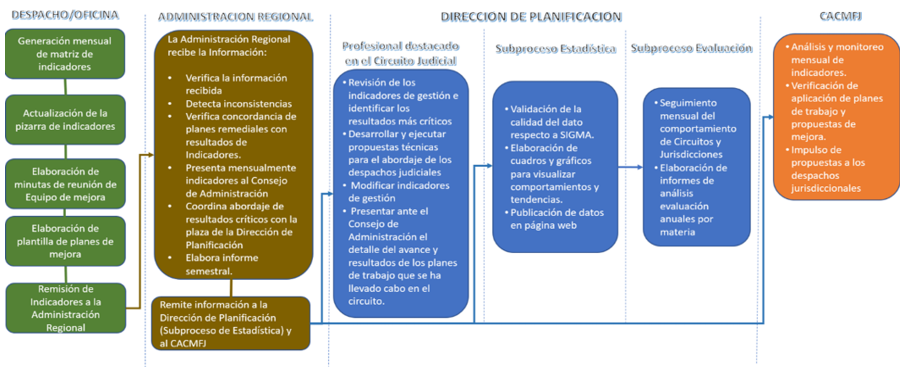      Fuente: Oficio 217-PLA-2020, Subproceso de Evaluación de la Dirección de PlanificaciónAcerca de envío de los insumos de información relacionados al Modelo de Sostenibilidad de Proyectos, se debe tomar en considerar la circular externa #2- 2022 de la Dirección de Planificación la cual se adjunta en el apéndice 6 de este informe.Se aclara que si bien las oficinas abordadas con este proyecto, tanto en materia de Familia, Pensiones como en Violencia Domestica no constituye un rediseño (conforme al “Manual Metodológico Institucional para el Rediseño de Procesos”, aprobado en sesión de Corte Plena 16-15 celebrada el 27 de abril del año 2015, artículo II), sino un abordaje para analizar variables determinadas, si se mantiene el seguimiento establecido en el Modelo de Sostenibilidad institucional.  Informe puesto en consultaComo indicó previamente, el preliminar de este informe fue puesto en consulta mediante oficio 907-PLA-MI(NPL)-2021 del 03 de octubre de 2022 de esta Dirección, a la Magistrada Roxana Chacón Artavia, Coordinadora de la Comisión Permanente para el Seguimiento de la Atención y Prevención de la Violencia Intrafamiliar, la Máster Kattia Morales Navarro, Directora de Tecnología de la Información y Comunicaciones, y la Licda. Maricruz Chacón Cubillo, Directora a.i. del Centro de Apoyo, Coordinación y Mejoramiento de la Función Jurisdiccional.Adicionalmente, se le solicitó criterio a la Comisión de la Jurisdicción Penal, Licda. Shirley González Quirós, Jueza representante de la Comisión Permanente para el Seguimiento de la Atención y Prevención de la Violencia Intrafamiliar en el proyecto CPF, al Lic. Cristian Martínez Hernández, Juez Gestor de Familia, Niñez y Adolescencia, Pensiones y Violencia Doméstica, Lic. Carlos Jiménez González, Gestor Penal, Licda. Nuria Villalobos Solano, Jueza Gestora Penal, Dirección Ejecutiva, Dirección de Gestión Humana, Escuela Judicial, Secretaria Técnica de Género, Observatorio de Violencia de Género contra las Mujeres, Organismo de Investigación Judicial, Licda. Fabiola Luna Durán, Fiscala Gestora MP, Unidad de Monitoreo y Apoyo a la Gestión de Fiscalías, Licda. María Gabriela Alfaro Zúñiga de la Fiscal Adjunta de Género, Defensa Pública, Despacho de la Presidencia, Auditoría Judicial, Inspección Judicial, Control Interno, Juzgado Violencia Doméstica I Circ. Jud. San José, Juzgado Civil, Trabajo, Familia, Penal Juvenil y contra la Violencia Doméstica de Puriscal, Juzgado Pensiones y Violencia Doméstica Escazú, Juzgado Contravencional de Mora, Juzgado Contravencional Turrubares, Juzgado Contravencional Santa Ana, Juzgado Violencia Doméstica II Circ. Jud.  San José, Juzgado Violencia Doméstica III Circ. Jud. San José (Desamparados), Juzgado Pensiones y Violencia Doméstica Pavas (PISAV), Juzgado Violencia Doméstica Hatillo, San Sebastián y Alajuelita, Juzgado Contravencional Aserrí, Juzgado Contravencional Acosta, Juzgado Violencia Doméstica I Circuito Judicial Alajuela, Juzgado Contravencional Poás, Juzgado Contravencional Atenas, Juzgado Contravencional San Mateo, Juzgado Contravencional Orotina, Juzgado Violencia Doméstica II Circ. Jud. Alajuela (San Carlos), Juzgado Contravencional Los Chiles, Juzgado Contravencional Guatuso, Juzgado Contravencional La Fortuna, Juzgado Civil y Trabajo II Circ. Jud. Alajuela, Sede Upala, Juzgado Familia y Violencia Doméstica III Circ. Jud.  Alajuela  (San Ramón), Juzgado Familia, Penal Juvenil y Violencia Doméstica Grecia, Juzgado Contravencional Zarcero, Juzgado Contravencional  Valverde Vega, Juzgado Contravencional Naranjo, Juzgado Contravencional  Palmares, Juzgado Violencia Doméstica Cartago, Juzgado Familia, Penal Juvenil y Violencia Doméstica de Turrialba, Juzgado Pensiones y Violencia Doméstica La Unión (PISAV), Juzgado Contravencional Tarrazú, Dota y León Cortés, Juzgado Contravencional  Paraíso, Juzgado Contravencional  Alvarado, Juzgado Contravencional  Jiménez, Juzgado Violencia Doméstica Heredia, Juzgado Pensiones y Violencia Doméstica San Joaquín de Flores, Juzgado Contravencional  Santo Domingo, Juzgado Contravencional  San Rafael, Juzgado Contravencional  San Isidro, Juzgado Civil, Trabajo, Familia, Penal Juvenil y Violencia Doméstica Sarapiquí, Juzgado Familia y Violencia Doméstica I Circuito Judicial Guanacaste (Liberia), Juzgado Familia, Penal Juvenil y Violencia Doméstica Cañas, Juzgado Contravencional Bagaces, Juzgado Contravencional de La Cruz, Juzgado Contravencional de Tilarán, Juzgado Contravencional Abangares, Juzgado Familia y Violencia Doméstica II Circ. Jud. Guanacaste (Nicoya), Juzgado Familia, Penal Juvenil y Violencia Doméstica Santa Cruz , Juzgado Contravencional  Nandayure, Juzgado Contravencional Carrillo, Juzgado Contravencional Hojancha, Juzgado Contravencional  Jicaral, Juzgado Violencia Doméstica Puntarenas, Juzgado Civil, Trabajo y Familia de Quepos, Juzgado Contravencional  Parrita, Juzgado Contravencional  Esparza, Juzgado Contravencional  Montes de Oro, Juzgado Contravencional Garabito, Juzgado Contravencional  Cóbano, Juzgado Contravencional  Monteverde, Juzgado Violencia Doméstica I Circ. Jud. Zona Sur (Pérez Zeledón), Juzgado Civil, Trabajo, Familia, Penal Juvenil, Agrario y contra la Violencia Doméstica de Buenos Aires, Juzgado Familia y Violencia Doméstica II Circ. Jud. Zona Sur (Corredores), Juzgado Familia, Penal Juvenil y Violencia Doméstica Golfito, Juzgado Civil, Trabajo, Familia, Penal Juvenil y contra la Violencia Doméstica de Osa, Juzgado Contravencional  de Coto Brus, Juzgado Contravencional de Golfito, Sede Puerto Jiménez, Juzgado de Violencia Doméstica del I Circuito Judicial de la Zona Atlántica (Limón), Juzgado Contravencional Bribrí, Juzgado Contravencional  Matina, Juzgado Violencia Doméstica II Circuito Judicial de la Zona Atlántica (Pococí), Juzgado Pensiones y Violencia Doméstica Siquirres, Juzgado Contravencional  Guácimo, Subproceso de Estadística y al Subproceso de Evaluación, ambos de la Dirección de Planificación.Como respuesta se recibió la siguiente documentación:El detalle de cada una de las observaciones recibidas, así como el criterio de esta Dirección se incluye en el documento que se adjunta a continuación:Recomendaciones generalesAl Consejo Superior10.1. Aprobar el modelo de gestión propuesto en este informe para los Juzgados Contra la Violencia Doméstica, futuros Juzgados Contra la Violencia Doméstica y Protección Cautelar, para que se replique por etapas a nivel nacional en Juzgados Especializados y en mixtos según corresponda y que comprende lo siguiente:10.1.1. Estructura organizacional mínimaSe recomienda la asignación de dos técnicos judiciales por cada persona Juzgadora, una persona Coordinadora Judicial y una persona Técnica Judicial destacada en la atención de personas usuarias y apoyo administrativo, con las funciones establecidas en el apartado 6 punto 4. Se detalla seguidamente, la estructura organizacional propuesta, para lo cual se considerará dicha estructura conforme a las cargas de trabajo de los Juzgados Contra la Violencia Domestica y Protección Cautelar del país:Figura 8Organigrama de un Juzgado Contra la Violencia Doméstica y Protección Cautelar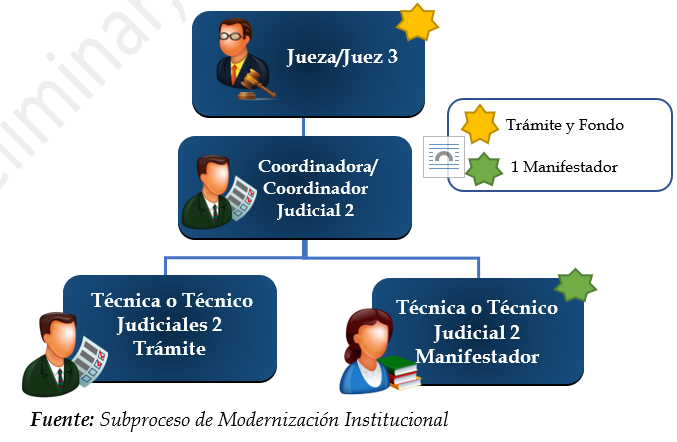 En los despachos deberá existir un rol de disponibilidad semanal y posterior al trámite inicial, la causa deberá ser distribuida conforme al Rol de Distribución (reparto automático), con el fin de garantizar un equilibrio en las cargas de trabajo. Asimismo, según las particularidades de cada Circuito Judicial, los Juzgados de Violencia Doméstica formaran parte de roles de disponibilidad conforme a la atención que se brinde en conjunto con los Juzgados Contravencionales o Mixtos competentes en la materia.En aquellos despachos, donde exista la especialización de trámite por terminación, la persona Coordinadora Judicial realizará una redistribución equitativa entre las personas técnicas judiciales y personas juzgadoras del circulante total del Juzgado. 10.1.2. Distribución de trabajoLa estructura de trabajo propuesta corresponde en que cada Técnico o Técnica Judicial trabaja directamente con un Juez o Jueza, existiendo rotación anual, esta estructura es la ideal y requiere de recurso humano adicional, por lo que se implementará como se observa en la siguiente figura, considerando los recursos disponibles en la actualidad:Figura 9Juzgados Contra la Violencia Doméstica y Protección CautelarModelo de Tramitación 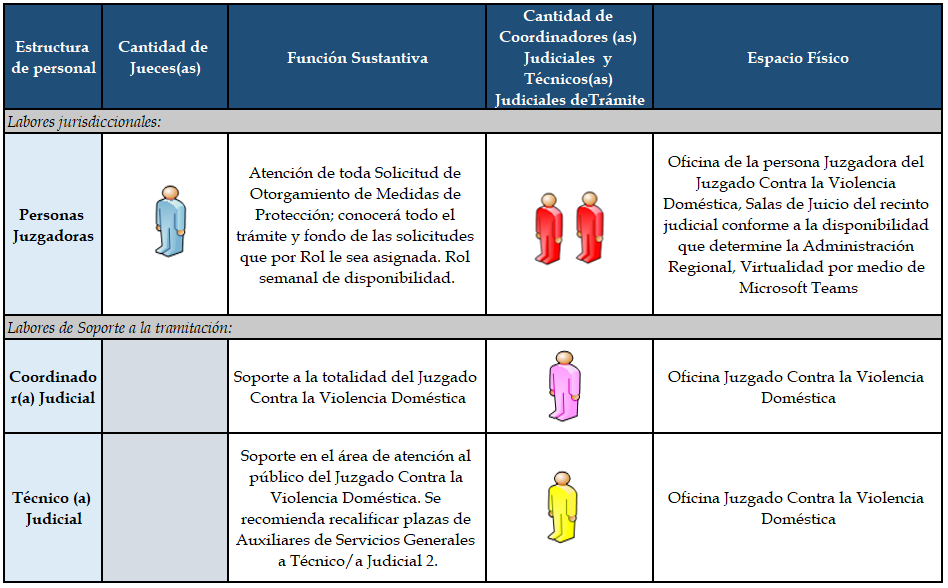 Fuente: Subproceso de Modernización Institucional10.1.3. Cuota de trabajoA partir de la implementación del Modelo de Tramitación para los Juzgados Contra la Violencia Doméstica y Protección Cautelar, con el propósito de dar una atención oportuna a la carga de trabajo que ingresa a esos despachos, se recomienda una cuota de trabajo (son cuotas de orden mínimo, no son cuotas máximas ),  para el personal técnico judicial de 12 expedientes pasados a firmar diariamente (atención de 2.5 expedientes diarios con solicitud de medidas y 9.5 proyectos de resolución por expediente diarios, donde se contempla la resolución de mantener medidas- casos sin oposición); al ser un modelo de 2 personas técnicas por cada juzgadora, en total la una cuota de firmado diario sería de 24 (5 solicitudes de medidas nuevas + 19 expedientes con proyectos de resolución por expediente diarios, donde se contempla la resolución de mantener medidas- casos sin oposición). En caso de existir mayor demanda del servicio los despachos deben proponer de forma inmediata los planes de trabajo para solventar los desequilibrios. En cuanto a la cantidad de audiencias de recepción de prueba y dictado de sentencias, se establece una cuota mensual por persona Juzgadora de 20 asuntos al mes, y que corresponde a la cantidad de sentencias esperada por persona juzgadora que es de 20 sentencias al mes.En el caso de los Juzgados Especializados de Cartago, Heredia y Puntarenas, la cantidad de sentencias promedio mensual oscila entre 14 y 15 audiencias por Jueza o Juez, por lo que, para estos casos, y otras oficinas que en el futuro presenten esos comportamientos, el personal Juzgador deberá compensar el tiempo disponible cuando no ingresen oposiciones; con la realización de audiencias de seguimientos para aquellos expedientes en trámite.10.2. Tomar nota de que el abordaje de este proyecto tanto en materia de Familia, Pensiones como en Violencia Domestica no constituye un rediseño (conforme al “Manual Metodológico Institucional para el Rediseño de Procesos”, aprobado en sesión de Corte Plena 16-15 celebrada el 27 de abril del año 2015, artículo II), sino un abordaje de implementación para analizar propuestas específicas, el cuál considera herramientas técnicas de la metodología para el sustento técnico de las propuestas, igualmente  se mantiene el seguimiento establecido en el Modelo de Sostenibilidad institucional. A la Dirección de Planificación10.3. Conforme al cronograma establecido en el Proyecto 1374-CF-P01 “Implementación del Código Procesal de Familia”, la Dirección de Planificación deberá implementar por etapas el Modelo de Tramitación propuesto para los Juzgados Contra la Violencia Doméstica (entregable 3.33), así como la implementación de indicadores de gestión conforme a lo establecido en el Modelo de Sostenibilidad de Proyectos.La implementación se realiza por etapas, iniciando con los despachos especializados y luego con los mixtos en lo que se pueda ajustar conforme al modelo:A los Juzgados Contra la Violencia Doméstica 10.4. Una vez abordados por la Dirección de Planificación, los Juzgados Contra la Violencia Doméstica, futuros Juzgados Contra la Violencia Doméstica y Protección Cautelar, deberán generar de manera mensual los indicadores de gestión (tanto en la plantilla en formato de hoja de cálculo de Excel como los automatizados) conforme a la implementación del Modelo de Sostenibilidad de Proyectos a cada Juzgado; así mismo, los Equipos de Mejora de Procesos, deberán realizar las reuniones mensuales para el análisis y elaboración de planes remediales. 10.5. Dar cumplimiento a los acuerdos del Consejo Superior, sesión 107-16 celebrada el 29 de noviembre del año 2016, artículo NXLIX, en la que se aprobó el plan elaborado por la Dirección de Planificación para dar sostenibilidad a las oficinas y Despachos judiciales que han sido sometidos a un rediseño o reestructuración (informe 1981-PLA-2016) y acuerdo del Consejo Superior de la sesión extraordinaria 16-2020 celebrada el 27 de febrero del 2020, artículo LXXIII, en la que se aprueban las propuestas de mejora en la aplicación del actual Modelo de Seguimiento y Sostenibilidad de proyectos en las oficinas y Despachos judiciales (informe 2017-PLA-2020).10.5.1 Para acceder a los indicadores automatizados deben ingresar a SIGMA, carpeta 2 “Informe de indicadores”, como se observa en la siguiente ilustración. Si se detectan inconsistencias deben comunicarlo al Subproceso de Estadística de la Dirección de Planificación dentro de los primeros 5 días hábiles del mes, junto con el informe de inconsistencias.  Lo anterior en atención al acuerdo del CS en sesión 89-2022 del 13 de octubre del 2022.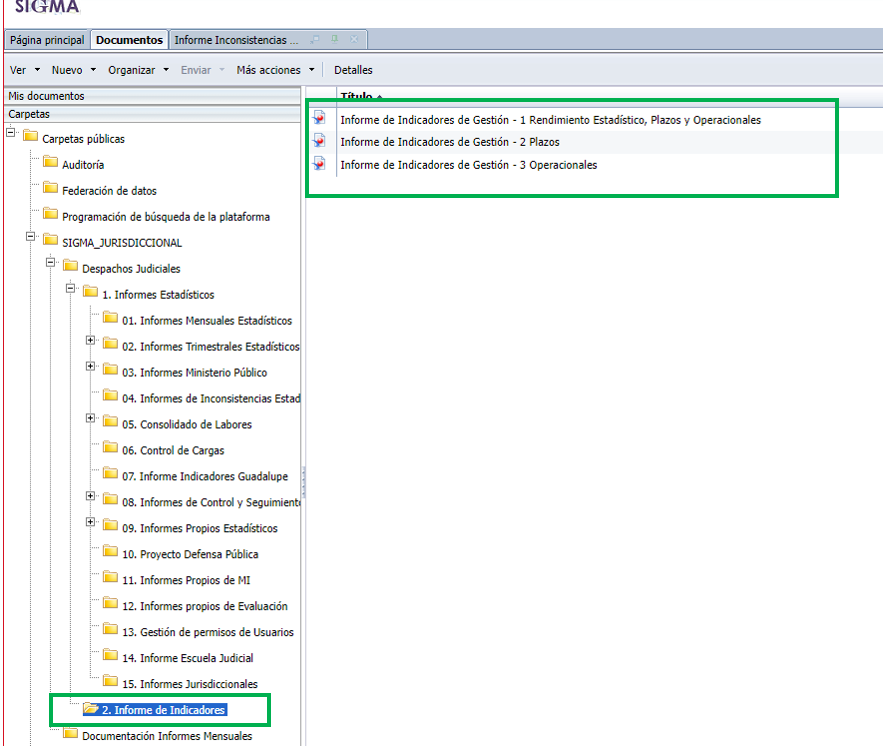 10.5.2. Los indicadores, en plantilla Excel se incluyen en el apartado 6, punto 17 denominado “Indicadores de Gestión, cuotas de trabajo y estructura de agenda”. 10.6. Con el fin de garantizar la sostenibilidad y los resultados del estudio a lo largo del tiempo, los despachos, deberán acatar el procedimiento para el seguimiento de los indicadores de gestión de las oficinas, donde interactúan los equipos de mejora de los despachos, la Administración Regional, la Dirección de Planificación y el Centro de Apoyo, Coordinación y Mejoramiento de la Función Jurisdiccional, conforme al diagrama de flujo que se detalla en la figura 7 de este informe.10.8. Mantener actualizados los sistemas de información: Escritorio Virtual, Sistema de Gestión, Agenda Cronos; los cuales son fuente primaria para la generación de estadísticas e Indicadores de Gestión, dado que lo que no está registrado en el sistema no podrá ser medible ni revisable, en cumplimiento a la Circular No. 23-2021, “Reiteración de la circular N° 15-2019, sobre la importancia de mantener actualizado los sistemas informáticos y efectuar un registro diario y actualizado de la información de esos sistemas, entre ellos el Sistema Costarricense de Gestión de Despachos Judiciales (SCGDJ) y el de la Agenda “Cronos”, entre otros.” Además, conforme a lo establece el artículo 4 de la Ley Contra la Violencia Doméstica, es obligatorio mantener un registro inmediato y actualizado del Sistema Registro de Agresores (SRAG).10.9. Dar cumplimiento a las circulares de interés concernientes al proceso de Violencia Doméstica, sean las 168-21 que refiere a la obligatoriedad de utilizar el módulo pase a fallo, 221-21 referente a la autorización requerida para modificar reparto automático, 234-21 que define que es sentencia, lleva voto y registro de resolución, forma correcta de registro, 267-21 relacionada a la obligación cumplir corrección inconsistencias, circular 053-22 respecto a la inclusión de casos CLAIS por medio de tareas específicas, así como circular 063-22 que contiene los aspectos de actualización fases en Violencia Doméstica.10.10. Dar cumplimiento a lo establecido por el Consejo Superior en sesión 108-18 celebrada el 13 de diciembre del 2018, los Juzgados Contra la Violencia Doméstica, deberán continuar el control de “Seguimiento CLAIS” a fin de medir la labor y dar seguimiento y monitoreo de los Comité Local de Atención Inmediata y Seguimiento (CLAIS), como parte de las acciones de evaluación trimestral que debe realizar la Comisión Permanente para el Seguimiento de la Atención y Prevención de la Violencia Intrafamiliar, en conjunto con la Secretaria Técnica de Género y el Instituto Nacional de las Mujeres (INAMU).A la Dirección de Tecnología de la Información y Comunicaciones10.11. Valorar la viabilidad de implementar las mejoras como parte de las oportunidades identificadas en la Jurisdicción contra la Violencia Doméstica con carácter prioritario en el 0110-PLA-P23 Automatización de procesos Jurisdiccionales y análisis del rezago judicial, como parte de implementación del Código Procesal de Familia, según lo descrito en el entregable del proyecto “3.24. VD-Oportunidades de Mejora-desarrollo mejoras-DTI”- oficio 407-PLA-MI-2022.A la Oficina de Control Interno 10.12. Analizar el fortalecimiento del Sistema de Control interno mediante actividades de control en los Juzgados Especializados Contra la Violencia Doméstica, considerando que son despachos electrónicos y conforme a lo establecido en la norma 1.5 Ley General de Control Interno.A la Comisión Permanente para el Seguimiento de la Atención y Prevención de la Violencia Intrafamiliar y al Juez Gestor de la materia10.13. Implementar las coordinaciones interinstitucionales necesarias, así como dar seguimiento trimestral de la participación de los Juzgados competentes en la materia de Violencia Doméstica en los Comités Locales de Atención Inmediata y Seguimiento (CLAIS), especialmente lo identificado en el Segundo Circuito Judicial de San José y Zona Atlántica (Pococí- Siquirres).10.14. Ejecutar el análisis de posibles reformas legales según las recomendaciones dadas en el entregable 3.21 “Reformas Legales, contenidas en el oficio 495-PLA-MI-2022, y normas prácticas para la implementación del Nuevo Código Procesal de Familia (entregable 3.30 del proyecto a cargo de la Comisión y la Gestoría). 10.15. Dar seguimiento los oficios definitivos 407-PLA-MI-2022 (entregable 3.24), 409-PLA-MI-2022 (entregable 3.23), 410-PLA-MI-2022 (entregable 3.25) y 495-PLA-MI-2022 (entregable 3.32) y oficios en consulta: 661-PLA-MI-2022 (entregable 3.29), 662-PLA-MI-2022 (entregable 3.28), 685-PLA-MI-2022 (entregable 3.35), 687-PLA-MI-2022 (entregable 3.27), 689-PLA-MI-2022 (entregable 2.26) y 711-PLA-MI-2022 (entregable 3.31), con el fin de implementar las mejoras como parte de las oportunidades identificadas en temas de infraestructura tecnológica y física mínima,  en la Jurisdicción Contra la Violencia Doméstica dentro del marco del proyecto de implementación del Código Procesal de Familia. 10.16. Comunicar a la brevedad a esta Dirección para efectos de Seguimiento y previo a la implementación o réplica del Modelo a nivel nacional, así como a las demás oficinas interesadas el criterio de la Comisión respecto a los siguientes temas:A la Comisión Permanente para el Seguimiento de la Atención y Prevención de la Violencia Intrafamiliar y Comisión de la Jurisdicción Penal, con la colaboración técnica del gestor en materia de familia10.17. Valorar en conjunto los permisos de acceso y a que sistemas deben contar las personas juzgados penales al dictar medidas sea con las competencias actuales artículo 3 Ley Contra la Violencia Doméstica o las nuevas que dispuso la Ley 9747, artículo 17.   Lo anterior, conforme al criterio CJP212-2022 de fecha 20 de octubre en curso, suscrito por la Comisión de la Jurisdicción Penal. A la Comisión Permanente para el Seguimiento de la Atención y Prevención de la Violencia Intrafamiliar, la Comisión de la Jurisdicción Penal y el Despacho de la Presidencia10.18. Analizar en conjunto, la factibilidad de reforma legal para que las personas víctimas de violencia doméstica, si así lo solicitan, puedan acceder al Programa de Víctimas y Testigos sin necesidad de someter el caso a penalización. Tomando en consideración, el criterio CJP212-2022 de fecha 20 de octubre en curso, suscrito por la Comisión de la Jurisdicción Penal, en razón de la necesidad imperiosa que existe de implementar este tipo de programas para la protección de víctimas de violencia doméstica, dada a la condición de vulnerabilidad en que se encuentran y la necesidad de que su abordaje a nivel judicial sea interdisciplinario, se propone que se incluya una recomendación a fin de procurar, ya sea una reforma a la Ley 8720 para ampliar las competencias al Programa de Víctimas y Testigos y por ende, extender el espectro de protección de dicha normativa, o bien, hacer una propuesta de ley mediante la cual se impulse la creación de un centro de protección de similar naturaleza al Programa de Protección de Víctimas y testigos para los intervinientes de la materia de violencia doméstica, a cargo del Poder Ejecutivo.Al Centro de Apoyo, Coordinación y Mejoramiento de la Función Jurisdiccional10.19. Determinar y proceder con el trámite correspondiente para las necesidades de licencias VPN que actualmente presentan las personas Juzgadoras que tramitan Violencia Doméstica, a fin de que no se presenten limitaciones tecnológicas durante la atención de diligencias urgentes en disponibilidad.Al Subproceso de Estadística de la Dirección de Planificación10.20. Desarrollar el análisis estadístico solicitado en el oficio 1065-PLA-MI(NPL)-2022, en donde identificaron oportunidades de mejora estadísticas que se requieren para fortalecer los datos disponibles en la materia Violencia Doméstica. Asimismo, elaborar un análisis estadístico por medio de SIGMA que se encuentre alineado a las acciones estratégicas definidas en el plan quinquenal 2023- 2027 del Plan Nacional para la Atención y la Prevención de la Violencia Intrafamiliar (PLANOVI), según se detalla en el apartado 6 de este estudio punto 19 referente a los “Entregables de Oportunidades de Mejora”.MinutasTodas las minutas asociadas al presenten informe se pueden acceder mediante el siguiente link (copiar el enlace y pegarlo en el explorador, preferiblemente Google Chrome):https://pjcr-my.sharepoint.com/:f:/g/personal/pmasis_poder-judicial_go_cr/EiaFLu64HDREifwFJELXJ6cBjsOJf4PoeyEWyohrG-VpIQ?e=2X3ydxApéndicesTodos los apéndices asociados al presenten informe se pueden acceder mediante el siguiente link (copiar el enlace y pegarlo en el explorador, preferiblemente Google Chrome):https://pjcr-my.sharepoint.com/:f:/g/personal/pmasis_poder-judicial_go_cr/EtFvUXXDS1VBk2rgGZQdFJoBgPmDNuEGpZXtOOPqwD5OXg?e=kYAGVwAtentamente,Inga. Yesenia Salazar Guzmán, Jefa a.i.Subproceso de Modernización Institucional-no penalEste informe cuenta con las revisiones y ajustes correspondientes de las jefaturas indicadas.Información general del entregableInformación general del entregableInformación general del entregableCódigo del Proyecto:1374-CF-P01Referencias:1690-2201, 81-2022, 1558-2022, 1785-2022 y 2248-2022Nombre del Proyecto:Implementación del Código Procesal de FamiliaDirector del Proyecto:Comisión de Familia, Niñez y Adolescencia y Comisión Permanente para el Seguimiento de la Atención y Prevención de la Violencia IntrafamiliarElaborado por:Licda. Priscilla Masís AlpízarInformeSesión del Consejo SuperiorSesión de Corte Plena656-PLA-RH-MI-2020Sesión 45-2020 celebrada el 8 de mayo del 2020, artículo XIXSesión 48-2020 celebrada el 4 de mayo del 2020, artículo XIII  Sesión 31-2020 del 2 de junio del 2020, artículo I389-PLA-RH-MI-2021Sesión 30-2021 celebrada el 16 de abril del 2021, artículo XX Sesión 35-21 extraordinaria de presupuesto del 30 de abril 2021, artículo XIISesión 21-2021, del 1 de junio de 2021, artículo II314-PLA-RH-MI-2022Sesión 36-2022 celebrada el 29 de abril de 2022, artículo XXISesión 25-2022, del 30 de mayo de 2022, artículo VIII EspecializadosMixtosContravencionalesPISAV6-PLA-MI-2022 (Familia) y 46-PLA-MI-2022 (Pens. Alim.)48-PLA-MI-2022452-PLA-MI-20221126-PLA-MI(NPL)-2022Referencia internaFechaOficioRemitenteTemaDocumento81-20223 de enero 2022Correo electrónico de parte de la Licda. Shirley González Personas juzgadoras en materia contra la VDComunicación sobre situaciones o riesgos detectados durante la disponibilidad realizada en fin y principio de año 2021-20221558-20228 de agosto de 202261-CVI-2022Comisión Permanente para el Seguimiento de la Atención y Prevención de la Violencia IntrafamiliarComunicación acciones interinstitucionales realizadas en la zona de Pérez Zeledón. Oficio solo para conocimiento.1785-2230 de junio 2022Correo electrónicoModelo de Sostenibilidad CartagoAjuste de la cuota de sentencia en VD Juzgado mixto de Paraíso, por circular 234-21Ajuste de la cuota de sentencia en VD Juzgado mixto de Paraíso, por circular 234-212248-202208 de noviembre 2022Correo electrónicoConsejo Superior sesión 94-2022 del 01 de noviembre 2022, art. LAnálisis de la estructura de recurso humano, posibilidad de asignación de persona dedicada a manifestación y redistribución de cargas de trabajoFecha del tallerParticipantesMinuta22/02/2022 y 01/03/2022Personal Juzgador y representantes de los Juzgados Especializados en Contra de la Violencia Doméstica285-PLA-MI-MNTA-202222/02/2022Personal Juzgador y representantes de los Juzgados Mixtos Competentes en Contra de la Violencia Doméstica292-PLA-MI-MNTA-202222/02/2022 y 01/03/2022Personal Juzgador y representantes de los Juzgados bajo el Modelo de Atención PISAV295-PLA-MI-MNTA-2022Presentación de resultados Formulario “Detección de nudos críticos en los Juzgados Contra la Violencia Doméstica”Presentación de resultados Diagnóstico realizado a los Juzgados Especializados Contra la Violencia DomésticaModelo de Tramitación Ideal Juzgados Contra la Violencia Doméstica y Protección Cautelar Modelo de Tramitación Ideal Juzgados Contra la Violencia Doméstica y Protección Cautelar Oficina de referenciaJuzgado Contra la Violencia Doméstica y Protección Cautelar de Cartago.Criterio de selecciónAnálisis comparativo nacional de los Juzgados Contra la Violencia Doméstica y Protección Cautelar.1.Estructura de Trabajo (sistema de trabajo)El personal conocerá toda Solicitud de Otorgamiento de Medidas de Protección; así como trámites posteriores que se deriven de cada causa nueva ingresada, tales como:Los asuntos nuevos se distribuirán de manera equitativa entre el personal Técnico Judicial y personas Juzgadoras. Los asuntos nuevos ingresan a los Juzgados Contra la Violencia Doméstica por escrito (solicitud por escrito de las medidas, parte oficial Fuerza Pública), a través del Sistema de Itineración del Escritorio Virtual (se incluyen acá los procesos recibidos de los juzgados penales, que hayan realizado el trámite inicial de las medidas de protección de violencia doméstica) o directamente en el despacho cuando la parte gestiona las medidas en la oficina.Todas las solicitudes posteriores al ingreso de una causa nueva siempre serán conocidas por la misma persona juzgadora, es decir la persona Juzgadora atenderá el trámite y el fondo de la causa judicial asignada.Cuando se otorguen las Medidas de Protección, de manera inmediata el personal Técnico Judicial deberá proceder con la inclusión del obligado a cumplir medidas al Sistema de Registro de Agresores (SRAG). Incluido el registro de los asuntos recibidos mediante el Sistema de Itineraciones cuando los Juzgados Penales hayan realizado el trámite inicial de las medidas de protección de violencia doméstica.La distribución de causas nuevas se realizará conforme al rol de distribución de asuntos nuevos que se agrega en el punto ocho.Los despachos deberán contar en su estructura mínima con una Jueza o Juez Coordinador y una Coordinadora o Coordinador Judicial y deberán contar en su estructura mínima con una persona Técnica Judicial permanente en el área de atención al público (manifestación).La persona Técnica Judicial permanente en el área de atención al público (manifestación), deberá colaborar en labores administrativas, a saber:Figura 2Labores adicionales del personal Técnico Judicial destacado en la atención al públicoFuente: Subproceso de Modernización InstitucionalCada persona Juzgadora deberá de tener asignado mínimo dos personas técnicas judiciales tramitadoras.En aquellos despachos donde se cuente con plazas de Auxiliar de Servicios Generales y existencia de servicio de limpieza privado, se recomienda que la Dirección de Gestión Humana analice la recalificación a Técnica/o Judicial 2; tal como se recomendó en el informe de presupuesto 314-PLA-MI-RH-2022.En los despachos deberá existir un rol de disponibilidad semanal y posterior al trámite inicial, la causa deberá ser distribuida en la ubicación de la Jueza o Juez responsable que fue asignado por el reparto automático con el propósito de que continúe con el trámite ordinario y garantizar con ello un equilibrio en las cargas de trabajo. Asimismo, según las particularidades de cada Circuito Judicial, los Juzgados de Violencia Doméstica formaran parte de roles de disponibilidad conforme a la atención que se brinde en conjunto con los Juzgados Contravencionales o Mixtos competentes en la materia.A continuación, se detalla una figura que resume la estructura general recomendada para un Juzgado Contra la Violencia Doméstica y Protección Cautelar:Figura 3Estructura de Tramitación Ideal del Juzgado Contra la Violencia Doméstica y Protección CautelarFuente: Subproceso de Modernización InstitucionalLa estructura organizacional deberá ser analizada y ajustarse de acuerdo con las necesidades de la zona. En cuanto a la recomendación de recalificación de las plazas de Auxiliares de Servicios Generales a Técnico/a Judicial 2, la Administración Regional deberá valorar los contratos de limpieza en cada Circuito Judicial según la posibilidad de subcontratarla o analizar la pertinencia de ampliación.2. Tipos de PuestoUn Juzgado Contra la Violencia Doméstica y Protección Cautelar debe contar con los siguientes puestos:Juez o Jueza 3 Coordinador o Coordinadora Judicial 2 Técnico o Técnica Judicial 2 (Tramitadores)Técnico o Técnica Judicial 2 (Encargado del área de atención a la persona usuaria).	Figura 4Organigrama de un Juzgado Contra la Violencia Doméstica y Protección Cautelar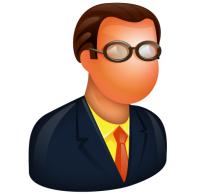 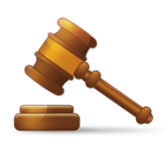 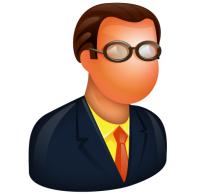 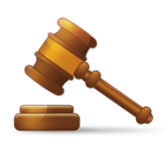 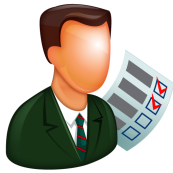 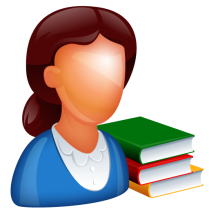 Fuente: Subproceso de Modernización InstitucionalEn el informe 314-PLA-RH-MI-2022 de esta Dirección, se realizó la estimación de la cantidad de recursos necesarios para completar estructura en los Juzgados Contra la Violencia Domestica del país, que es de “dos plazas de personas Juzgadoras, las cuales una deberá destacarse en San Carlos y otra plaza para Pococí, y en lo que respecta a necesidad de personal Técnico Judicial, se estima una necesidad de 17 plazas de Técnicas Judiciales con el propósito de establecer una figura especializada en la manifestación y relaciones de trabajo con base en el Modelo de tramitación que se implementará para esta materia”. La aprobación de la creación de esos recursos dependerá de la asignación de presupuesto al Poder Judicial para la implementación de la Ley 9747. 3.Manual de FuncionesCon el fin de conocer las funciones de un Juzgado Especializado Contra la Violencia Doméstica y Protección Cautelar, se realizó un levantamiento de las funciones que de manera estándar ejecuta la totalidad de puestos que se desempeñan en el despacho, el detalle de las actividades indicadas por el personal se anexa seguidamente:Importante destacar que, las funciones del personal de cada Juzgado se encuentran establecidas en el Perfil Competencial de la Dirección de Gestión Humana según sea la clase de puesto, lo cual puede ser consultado mediante la dirección electrónica https://ghanalisispuestos.poder-judicial.go.cr/, cuyo perfil define los conocimientos, habilidades y experiencia imprescindibles para el desempeño y ejecución de las tareas.4.Equipo de Mejora de Procesos Como parte de la implementación del Modelo de Sostenibilidad, se deberá conformar un Equipo de Mejora de Procesos en cada Juzgado Especializado Contra la Violencia Doméstica y Protección Cautelar, quienes se abocarán al desarrollo e implementación de las propuestas planteadas, así como el seguimiento requerido para la sostenibilidad de cada plan de trabajo, debido a los cambios que se avecinan en cuanto a los métodos de trabajo empleados.Las responsabilidades y funciones del Equipo de Mejora de Procesos son las siguientes:5.Descripción del proceso de tramitación generalEn el archivo adjunto se detalla el macroproceso del trámite de expedientes que ingresan a los Juzgados Contra la Violencia Doméstica con solicitud de Otorgamiento de Medidas de Protección, se describen los pasos principales y se controlaran mediante la matriz de indicadores.  Se aclara que el diagrama muestra el proceso general y los asuntos nuevos ingresan a los Juzgados Contra la Violencia Doméstica por escrito (solicitud por escrito de las medidas, parte oficial Fuerza Pública), a través del Sistema de Itineración del Escritorio Virtual (se incluyen acá los procesos recibidos de los juzgados penales, que hayan realizado el trámite inicial de las medidas de protección de violencia doméstica) o directamente en el despacho cuando la parte gestiona las medidas en la oficina.El anterior diagrama de procesos de la Materia Violencia Doméstica actualiza la versión que fue incluida en el informe de Presupuesto 656-PLA-RH-MI-2020 de esa Dirección, aprobado en sesión del Consejo Superior 45-2020 celebrada el 8 de mayo del 2020, artículo XIX y conocido por Corte Plena, en sesión 31-2020 del 2 de junio del 2020, artículo I y en el 314-PLA-RH-MI-2022, aprobado por Consejo Superior en sesión 36-2022 celebrada el 29 de abril de 2022, artículo XXI y por Corte Plena en sesión 25-2022, del 30 de mayo de 2022, artículo VIII.6. Procedimientos En el archivo adjunto se detallan los procedimientos conforme al macroproceso del trámite de expedientes que ingresan a los Juzgado Contra la Violencia Doméstica con solicitud de Otorgamiento de Medidas de Protección.  Los procedimientos mapeados contienen los siguientes temas:Atención a la persona usuariaSolicitud de MedidasValoración Juez/aSolicitud Estudios PreviosRechazo de MedidasApelaciónRedacción Auto Otorga MedidasNotificaciones y Oficios de la Fuerza PúblicaCreación Testimonio de PiezasEntrega del expediente al Técnico/a TramitadorNotificación de la Fuerza PúblicaRespuesta del Presunto Obligado a cumplir MedidasResolución Mantiene MedidasResolución Audiencia de OposiciónComparecenciaSentenciaSeguimientoDisponibilidadRecibido IncompetenciaFijación de una pensión provisional a la persona víctima Cuando se requiera por medio de la Policía Administrativa diligenciar alguna notificación, citación, presentación, o alguna otra documentación.A continuación, se incluyen los procedimientos del macroproceso llevado a cabo en los Juzgados Contra la Violencia Doméstica y Protección Cautelar:7. Recepción de documentosEn sesión 04-2022 de la Comisión Permanente para el Seguimiento de la Atención y Prevención de la Violencia Intrafamiliar celebrada el 02 de junio del 2022, se conoció lo relacionado a la necesidad de definir si para la recepción de solicitudes de protección, los Juzgados Contra la Violencia Doméstica deben tener habilitado Gestión en Línea; en donde se dispuso que un Equipo de personas Juzgadoras liderado por el Lic. Cristian Alberto Martínez Hernández, analizarían el tema. En fecha 15 de setiembre del 2022 se solicitó el estado de esta solicitud y a la fecha de emisión de este informe no se recibió respuesta de parte de la gestoría. Se toma nota de la comunicación descrita en el oficio 89-CVI-2022 de fecha 12 de octubre en curso, la cual señala “Se estableció una reunión para definir el tema, pero no existe consenso. Se está planificando una reunión esta semana para ello.”La Comisión debe valorar que conforme lo dispuesto por el Consejo Superior en sesión 78-2007 celebrada el 18 de octubre del 2007, art. LVII, las personas usuarias externas pueden presentar los escritos y actas de notificación devueltas por Fuerza Pública por medio de la Recepción de documentos, aquellos documentos que se presenten en audiencias se escanean e incorporan en el despacho judicial. Asimismo, los usuarios internos como el Departamento de Trabajo Social y Psicología u otros presentan el escrito directamente al despacho por medio del sistema informático.8. Infraestructura física básicaCada persona juzgadora y técnica judicial deberá tener asignado un escritorio, silla, equipo de cómputo. En los despachos que se tramite con expediente electrónico se deberá asignar los PAD de firmas que la Dirección de Tecnología considere necesarios.  Cada persona juzgadora deberá tener una oficina asignada, que deberá cumplir con las medidas recomendadas por el Departamento de Salud Ocupacional. Asignación de líneas y aparatos telefónicos necesarios para atender la demanda de las personas usuarias, considerando las necesidades de cada zona.Para la toma de manifestación de las personas usuarias se deberá de tener asignada una silla por cada técnico judicial tramitador. Las audiencias se llevarán a cabo en las oficinas de las personas Juzgadoras, en aquellos casos cuando los Juzgados Contra la Violencia Doméstica determinen la necesidad de realizar las comparecencias en salas de juicio, deberán gestionar ante la Administración Regional de cada Circuito la asignación de una sala de juicio para llevar a cabo audiencias complejas, así como otras diligencias en la que se considere necesaria la utilización de la sala.La distribución física del Juzgado debe contemplar en lo posible una separación del área de juezas o jueces y la de técnicas o técnicos judiciales.El área de atención al público debe contar con los elementos requeridos por la Ley 7600 y por el área de Salud Ocupacional de la Dirección de Gestión Humana.Deberá revisarse el mobiliario de las oficinas donde exista mesa, dado que no se admite la conciliación y por el contrario eso genera peligro a las personas víctimas.De conformidad con el oficio 1889-DE-2022, la planta de distribución por área de trabajo de un Juzgado Contra la Violencia Doméstica vigente en la actualidad es la siguiente:Fuente: Oficio 1889-DE-2022 de la Dirección EjecutivaDicho modelo fue aprobado en su momento por la Comisión de Familia, Comisión de Construcciones y el Consejo Superior; sin embargo, la Comisión Permanente para el Seguimiento de la Atención y Prevención de la Violencia Intrafamiliar en la sesión 7-2022 celebrada el 2 de junio 2022, donde dispuso analizar esa estructura a fin de considerar cualquier aspecto de mejora.  Al respecto, mediante oficios 41-CVI-202 y 50-CVI-2022 de fecha 18 de julio 2021, se indicó que esta actividad sería gestionada por el Juez de la materia en conjunto con la Dirección Ejecutiva.Durante la implementación de este Modelo, se deberá velar por el seguimiento y cumplimiento según corresponda, de lo descrito por la Dirección Ejecutiva en el oficio 2626-DE-2022, el cual refiere a la versión actualizada de la información contenida en el oficio 1889-DE-2022.9. Distribución de asuntos nuevos por medio de Reparto AutomáticoSe propone ajustar el reparto automático para garantizar una distribución equitativa en las cargas de trabajo, para lo cual el método de distribución deberá considerar sea la asignación de causas entre todo el personal técnico judicial y juzgador sin distinción de terminaciones, para lo cual se toma en consideración el actual método que utilizan los despachos cuentan con trámite electrónico. A modo de ejemplo se expone a continuación la configuración del reparto conforme a una estructura de dos personas Juzgadoras, el cual deberá considerar lo siguiente:Cuadro 1Reparto automático conforme a la estructura con dos personas JuzgadorasFuente: Subproceso de Modernización InstitucionalNotas: 1. Cada reparto deberá ajustarse conforme a la estructura de cada despacho2. Para el caso de Limón, San Carlos y Pococí en la actualidad se cuenta con estructura de una persona JuzgadoraLa utilización del reparto automático es de carácter obligatorio según circular 168-2021. Ahora bien, con la entrada en vigencia del nuevo Código Procesal de Familia y al ampliarse la cantidad de procedimientos por la inclusión de los asuntos de protección cautelar, se coordinará con la Dirección de Tecnología de la Información para la aplicación del reparto por “procedimiento”, considerando los siguientes tipos:Medidas de protección en los casos de Violencia Doméstica. Medidas de Protección Cautelar en los casos de Personas Adultas Mayores.Medidas de Protección Cautelar en los casos de Personas con discapacidad.Tal como se indica en el punto 13 de este modelo, como parte de la implementación del Nuevo Código Procesal de Familia, el Subproceso de Estadística en conjunto con Lic. Cristian Alberto Martínez Hernández, Juez Gestor de la materia, y la Jueza Licda. Shirley González Quirós representante de la Comisión Permanente para el Seguimiento de la Atención y Prevención de la Violencia Intrafamiliar, efectuaron una revisión de la fórmula estadística actual, para identificar los cambios que devienen de la implementación de esa nueva Ley, por lo cual la nueva fórmula estadística fue incluida en el informe 519-PLA-ES-2022, el cual fue aprobado por el Consejo Superior en sesión 53-2022 celebrada el 23 de junio del 2022, artículo XLII.10.Tecnología (sistemas informáticos)Para la tramitación en el Juzgado Contra la Violencia Doméstica de manera obligatoria deberá tener acceso al menos de los siguientes sistemas:Sistema de Gestión en Línea: se utiliza para la revisión del estado procesal de expedientes y facilita el envío de escritos. Sistema de Gestión de Despachos Judiciales: se utiliza para la tramitación de expedientes con carpetas principales, actualmente todos los despachos cuentan con este sistema implementado. Escritorio Virtual: se utiliza para la tramitación de expedientes con carpetas principales, actualmente todos cuentan con este sistema implementado y se requiere con la totalidad de las mejoras que competan a la materia incluyendo la mejora de pase a fallo y de reparto automático.Sistema de Itineraciones: recepción y envío de expedientes a otros despachos. Sistema de Depósitos Judiciales (SDJ): depósitos y giros de dinero por conciliación u otra medida alterna. Agenda Cronos: inclusión de señalamientos de audiencias orales y preliminares, así como otras diligencias propias de la tramitación y resolución de expedientes. Sistema Registro Electrónico de Mandamientos: Cuando hay anotación, propiedad de por medio para que se anoten esos bienes.Sistema de Registro de Agresores: Inclusión de la anotación de personas obligadas a cumplir medidas de protección.Sistema de Objetos Decomisados: Cuando se presentan armas no letales, o cuchillos como prueba del objeto donde se dio hecho, puede ser aportado por Fuerza Pública.Consulta de extranjeros residentes (CEER): Para llenado de información y completar información de las partes policiales, información puede ser aportado como parte de la comisión para la notificación.Sistema Rol de Peritos: Se utiliza para traductores de los procesos.Sistema de envío de mensajería masiva: Sirve para enviar mensajes de texto para intervinientes para recordar audiencia programadas.Sistemas de consulta fundamentales para la labor como instituciones del Estado si existe cualquier otra información que pueda brindar datos de ubicación sería importante para poder localizar a las personas para las debidas notificaciones, tales como:Registro del Ciudadano. Registro Nacional. Planillas de C.C.S.S.Sistemas AdministrativosProposición Electrónica de Nombramientos (PIN): inclusión de nombramientos, vacaciones, incapacidades, permisos con goce y sin goce de salario.   Sistema de Formulación y Seguimiento del Plan Anual Operativo (PAO): inclusión y seguimiento del plan anual operativo. Sistema de Estadísticas Judiciales en línea SIGMA: Generación de informes estadísticos mensuales y trimestrales. Seguridad PJ: asignar permisos en sistemas, para el mismo tiene permisos únicamente el puesto de Coordinador o Coordinadora judicial. Sistema de solicitud de vehículo (SICOVE): solicitar vehículo institucional.Sistema de Reparación de Activos (SIREPA): solicitar revisión de activos institucionales.11. Estandarización de tareas y ubicaciones para tramitación electrónica-entregable 3.22De conformidad con el oficio 431-PLA-MI-2022, y con base en las reuniones efectuadas con el Equipo Gestor y la Dirección de Planificación el 24 y el 27 de septiembre 2021 según minuta 907-PLA-MI-MNTA-2022 (ver minuta 7 y apéndice 3), se recomiendan las siguientes tareas estándar para los Juzgados Contra la Violencia Doméstica cuando se requiera implementar el Sistema de Escritorio Virtual: Estas tareas durante la realización de inventarios realizados por las oficinas con el acompañamiento del Subproceso de Estadística de esta Dirección, donde las tareas fueron actualizadas y validadas por el Juez Gestor en la materia y la Jueza Licda. Shirley González Quirós representante de la Comisión Permanente para el Seguimiento de la Atención y Prevención de la Violencia Intrafamiliar. Se adjunta la última versión. 12. Estandarización de formatos jurídicosLos formatos jurídicos fueron actualizados a fin de estandarizarlos a nivel nacional. Esta tarea fue ejecutada por el Equipo del Normalización de la Dirección de Tecnología de la Información en conjunto con el Juez Gestor en la materia y la Jueza Licda. Shirley González Quirós representante de la Comisión Permanente para el Seguimiento de la Atención y Prevención de la Violencia Intrafamiliar, como parte de las áreas de revisión y actualización de la fórmula estadística, por lo que la actualización realizada se pone en producción a nivel nacional a partir del 01 de julio del 2022 (en el apéndice 5 de este informe, se adjunta comunicación del tema).Importante indicar que, con el propósito de alinear este Modelo de Tramitación con el Modelo de Gestión por Procesos (MGP) conforme a lo dispuesto por el Consejo Superior en sesión 61 celebrada el 21 de julio de 2022, artículo XLII, según circular 193-2022, esta Dirección está en proceso de efectuar la codificación de los 127 machotes formatos jurídicos para su posterior actualización por parte de la Dirección de Tecnología de la Información (Normalización), labor que finalizará a más tardar diciembre 2022, actividad que está en progreso de forma coordinada con el Subproceso de Planificación Estratégica de la Dirección de Planificación y la Dirección de Tecnología de la Información.13. Fórmula EstadísticaMediante oficio 519-PLA-ES-2022 de esta Dirección, se comunicó al Consejo Superior la nueva fórmula estadística en materia Familia, Niñez y Adolescencia, Pensiones Alimentarias y Violencia Doméstica de primera instancia y los ajustes a la fórmula del Tribunal de Familia y Sala Segunda en segunda instancia; suscrito por la Licda. Ana Ericka Rodríguez Araya, Jefa del Subproceso de Estadística. El oficio referido fue aprobado por el Consejo Superior en sesión 53-2022 celebrada el 23 de junio del 2022, artículo XLII.13.Lista de escritos para tramitación electrónicaPara la recepción de escritos en la Oficina de Recepción de Documentos, se proponen los siguientes tipos de ingreso, lo cual no limita que existan escritos que ingresen directamente al Juzgado.  Escrito gestiones interlocutorias varias.Aporta prueba documental.Aporta dirección para notificar a la parte.Aporta Comisión.Respuesta a oficios emitidos.Recursos contra una resolución Judicial.Agravios ante el Superior.Cumplimiento Prevención.Cambio de medio para Atender Notificaciones.Autorización para Consultar Expediente.Manifestación de Abogado (a) de la parte Actora/Demanda para ser incorporado al Sistema de Consulta Electrónica del Expediente Virtual.Apersonamiento instituciones del Estado o sus Instituciones.Solicitud de Certificación.Solicitud de medidas de protección.Solicitud de Comparecencia del artículo 12 Ley contra la Violencia Doméstica.Solicitud de Comparecencia sin presencia de la persona presunta agresora.Solicitud nombramiento abogado director o apoderado especial judicial.Comisión diligenciada para notificar parte prevenida.Comisión diligenciada para notificar parte solicitante.Peritaje.Resolución para enviar a localizar. Solicitud de levantamiento anticipado de medidas.Solicitud de Modificación de Medidas (Ampliación o reducción de medidas).Incumplimiento de las medidas de protección.Actas de notificación en estrados judiciales.14.Coordinaciones internasCoordinaciones con oficinas internas:Trabajo Social y Psicología:Valoraciones en caso de personas adultas mayores que no se pueden presentar al Juzgado, soporte en audiencias complejas con estudios sociales, psicológicos para conocer la dinámica entre las partes, entre otros; atención en crisis de las presuntas víctimas. Acompañamiento en visitas domiciliarias. Seguimiento a las medidas de protección dictadas en causas donde figura una persona adulta mayor.  Ministerio Público (adultos y penal juvenil) y Organismo de Investigación Judicial:Coordinaciones referentes a la Ley de Penalización de Violencia Contra las Mujeres. Localización de presuntos obligados de cumplir medidas, cuando ya se cuenta con actas de notificación de Fuerza Pública negativas o cuando la persona solicitante desconoce donde la ubicación del presunto obligado. Oficinas de Atención y Protección a Víctimas y Testigos:En casos específicos cuando existe un riesgo alto para la vida de la persona víctima. Juzgados Violencia Doméstica y Mixtos competentes en la atención de esa materia (disponibilidad):Atención de solicitudes de Medidas de Protección con incompetencia (disponibilidad).Juzgados de Pensiones Alimentarias:Cuando deben realizar un testimonio de piezas o coordinación para otorgar una pensión alimentaria provisional.Juzgados de Familia y Tribunal de Familia:Cuando en un proceso de Violencia Doméstica, soliciten pretensiones familiares: Guarda crianza y educación. En el caso del Tribunal para la remisión de recursos.Medicina Legal:Solicitudes de valoración médica a las presuntas víctimas por la posible comisión de un delito).  También pericias psicológicas o psiquiátricas para determinar capacidad persona para ser parte del proceso.Defensa Pública.Secretaría Técnica de Género.Juzgados Penales y Contravencionales del país (en relación con lo dispuesto en los artículos 3 y 6 de la Ley contra la Violencia Doméstica y con la Ley 9747 conforme al artículo 17 de esa norma). Fiscalías y Juzgados Penales Juveniles.15.Coordinaciones externasCoordinaciones con oficinas externas:Patronato Nacional de la Infancia:Cuando haya menores de edad involucrados. Seguimiento a las medidas de protección dictadas en causas donde figura una persona menor de edad. Ministerio de Seguridad Pública:Delegaciones Policiales a nivel nacional para notificaciones y seguimientos, acompañamientos de retiro de enseres personales, desalojos, decomiso de armas, realizar citaciones. Apoyo en situaciones de emergencia. Coordinación con Dirección General de Armamento y Departamento de Control de Armas y Explosivos.   Caja Costarricense del Seguro Social:Con la oficina de Trabajo Social, que remiten al Juzgado la referencia para que inicie la causa a nivel judicial.INAMU:Persona enlace en los CLAIS, albergues o consultas sobre asesorías legales para casos de alto riesgo. Municipalidades (oficinas de la mujer o gestión social).Consejo Nacional para la persona adulta mayor (CONAPAM)Consejo Nacional para la persona con discapacidad (CONAPDIS).Ministerio de Salud.Instituto Mixto de Ayuda Social (IMAS).Instituto Nacional de Alcoholismo y Farmacodependencia (IAFA).Otras instancias de las que se requiera alguna información para el caso concreto (ICE, compañías telefónicas, ESPH, Sistema 9-1-1, Municipalidades para obtener vídeos de zonas públicas).Dirección General de Migración y ExtranjeríaDefensoría Social del Colegio de Abogados.Redes de cuido de personas adultas mayores que funcionan en la provincia.Casa de Justicia del Ministerio de Justicia y Paz.Consultorios Jurídicos de las Universidades.Instituto WEM.Alcohólicos Anónimos.Sistemas Nacionales de Pensiones o Jubilaciones16.Tiempo de duración de procesosEl plazo ideal para el trámite de procesos en un Juzgado Contra la Violencia Doméstica que tramite con expediente electrónico es de uno a dos días, para lo cual se considera el plazo de oposición establecido en el artículo 12 de la Ley Contra la Violencia Doméstica, sin embargo, esto dependerá de las coordinaciones para la efectiva notificación de las medidas de protección. Se proponen los siguientes tiempos de duración para el proceso.Cuadro 2Propuesta tiempos de duraciónFuente: Subproceso de Modernización InstitucionalSegún el artículo 4 de la Ley Contra la Violencia Doméstica, los expedientes permanecen activos en el circulante de esta materia por el término de un año conforme al plazo otorgado en la Ley. Los plazos de espera para el dictado de sentencia, para Violencia Doméstica se establece el plazo mayor de ley, en este caso 5 días de conformidad con el artículo 14 de la Ley Contra la Violencia Doméstica, y en el caso del parámetro en Segunda Instancia el plazo mayor de ley, en este caso 15 días de conformidad con el artículo 16 de la Ley Contra la Violencia Doméstica, para lo cual se reconoce la cantidad de días correspondientes a los fines de semana.17.Indicadores de Gestión, cuotas de trabajo y estructura de agendaCon el fin de garantizar la sostenibilidad y los resultados del estudio a lo largo del tiempo, se establece la matriz de indicadores adjunta, en la cual se tomarán tres apartados que son:Rendimiento estadístico: consiste en variables estadísticas destinadas a calificar de manera general el movimiento de trabajo del despacho. Plazos: medición de tiempos de duración del proceso. Operacionales: establecimiento de cuotas de trabajo para el personal y seguimiento a los casos pendientes. De la matriz de indicadores de gestión propuesta en el informe 656-PLA-RH-MI-2020 de esta Dirección, se valoró incorporar los siguientes indicadores:Plazo de espera de segunda instancia.Plazo de espera de resolución más antigua pendiente de firma en procesos sin oposición notificados.Plazo de asuntos en espera del acta de notificación (Fuente: Cartago)Plazo del circulante más antiguo (Fuente: Cartago)Cantidad de expedientes pasados a firmar por Técnico o TécnicaReuniones mensuales en Redes de atención de la violencia intrafamiliar, o Comité Local de Atención Inmediata y Seguimiento (CLAIS) (Fuente: Secretaria Técnica de Género e INAMU)Bloque de indicadores para revisión de la colaboración del Personal de Apoyo/Adm. /CACMFJ.Seguidamente se incluye la matriz de indicadores de gestión estándar para su implementación en los Juzgados Contra la Violencia Doméstica:Es importante indicar que esta Dirección, ha venido trabajando en el proceso de automatización de indicadores de gestión, por lo que se espera que para enero 2023 ya se logre la estabilización del reporte automático por medio de SIGMA en los Juzgados de Violencia Doméstica. Esta Dirección llevará un control de versiones, apegado a la gestión documental que establece el modelo de gestión por procesos. Los anteriores indicadores de gestión fueron revisados en conjunto con el Subproceso de Estadística, según minuta 852-PLA-MI-MNTA-2022 la cual se adjunta en las minutas anexas de este estudio.Cuotas de trabajo:Se expone seguidamente el parámetro de producción mínimo esperado para la atención de casos ingresados en los Juzgados Contra la Violencia DomésticaCuadro 3Parámetro de producción esperado para las personas Juzgadoras de los Juzgados Contra la Violencia Doméstica         Fuente: Subproceso de Modernización InstitucionalRevisado el promedio de audiencias con oposición de Cartago, Heredia y Puntarenas, oscilan promedio mensual entre 14 y 15 audiencias por Jueza o Juez, por lo que, para estos casos, el personal Juzgador deberá compensar el tiempo disponible cuando no ingresen oposiciones en audiencias de seguimientos para aquellos expedientes en trámite; no obstante, la cuota definida está basada en la capacidad de realización de audiencias de recepción de prueba mensuales por persona Juzgadora.Adicionalmente, para el caso de las personas Juzgadoras se revisará el cumplimiento en la participación obligatoria en al menos una reunión mensual en Redes de atención de la violencia intrafamiliar, o Comité Local de Atención Inmediata y Seguimiento (CLAIS). De manera complementaria, para el caso de las personas Técnicas Judiciales, se monitorearán las cantidades de expedientes con escritos en trámite y cantidad de expedientes enviados a firmar. Por lo anterior, en el siguiente recuadro se expone la cuota de proveído para el personal Técnico Judicial que laboran en los Juzgados Contra la Violencia Doméstica:	Cuadro 4Parámetro de producción esperado para las personas Técnicas Judiciales de los Juzgados Contra la Violencia DomésticaFuente: Subproceso de Modernización InstitucionalEstructura de agenda:Se establece la siguiente estructura de agenda para la atención de casos ingresados en los Juzgados Contra la Violencia Doméstica:Figura 5Estructura de agenda para la atención de casos ingresados en los Juzgados Contra la Violencia Doméstica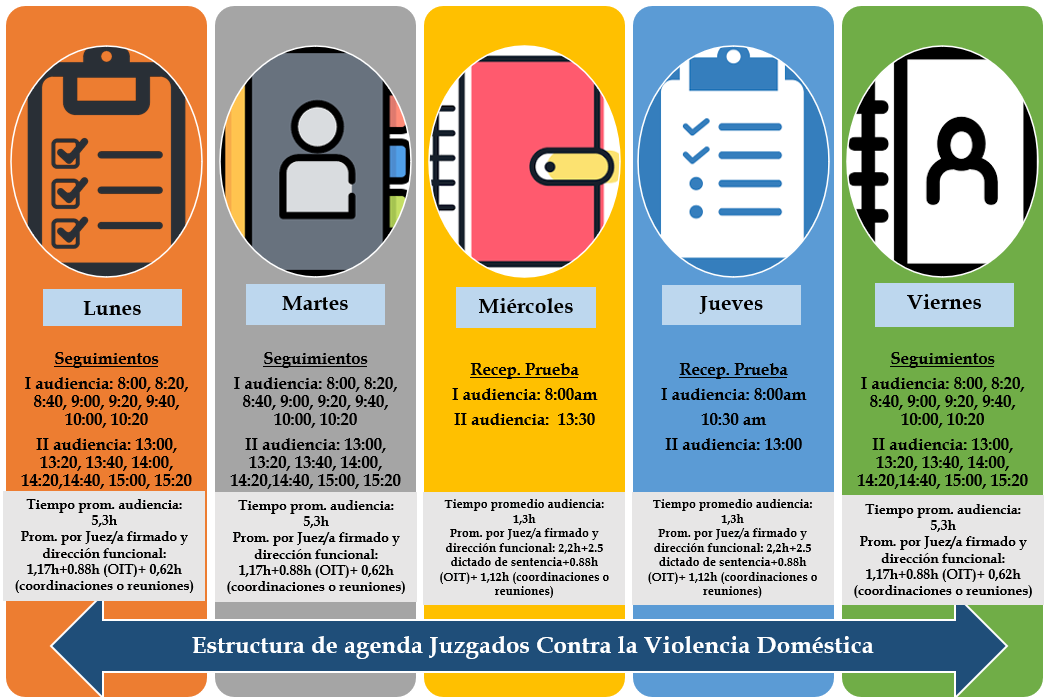 Fuente: Subproceso de Modernización InstitucionalDe la figura anterior, se desprende seguidamente la organización de los señalamientos según el Modelo de Tramitación que se recomienda a los Juzgados Contra la Violencia Doméstica:Cuadro 5Organización de los señalamientos para los Juzgados Contra la Violencia Doméstica   Fuente: Subproceso de Modernización InstitucionalSeguidamente, se expone un resumen de la ocupación semanal por persona Juzgadora según las actividades que ejecute:Cuadro 6Ocupación semanal por persona Juzgadora según las actividades que ejecuteFuente: Subproceso de Modernización Institucional18.	Libros de controlRespecto al fortalecimiento del Sistema de Control Interno, mediante actividades de control en los Juzgados Contra la Violencia Doméstica del país, se propone implementar los siguientes libros estándar: Cuadro 7Libros de control estándar que deben implementarse en los Juzgados Contra la Violencia Doméstica y Protección Cautelar      Fuente: Subproceso de Modernización InstitucionalLos anteriores libros de control, así como sus variables se revisaron en conjunto con la Inspección Judicial, según reunión realiza el 11 de marzo del 2022, en donde se contó con la participación de las señoras Andrea Camacho Mora y Leslie Jiménez Soto, Inspectoras Judiciales. Destacar que, en la actualidad los Juzgados Contra la Violencia Doméstica mantienen dentro de sus controles lo relacionado al pase a fallo y sentencias cuyo referencia de variables mínimas recomendadas se consideran en los libros que se adjuntan en el recuadro anterior, no obstante, mediante circular 234-2022 se estableció el procedimiento de pase a fallo mediante el módulo del Escritorio Virtual, por lo que los Juzgados Contra la Violencia Doméstica lleven llevar paralelamente ambos registros, hasta que el Subproceso de Estadística recomiende el Consejo Superior que se elimine el registro “manual en hoja de cálculo”.  Se reitera la responsabilidad del despacho verificar mensualmente que el control manual de Excel sea coincidente con los datos que se extraen de SIGMA, verificación que deberá de realizarse por medio del reporte “Informe de pase a fallo” el cual se encuentra en la carpeta ocho llamadas “Informes de Control y Seguimientos”, en la siguiente figura se identifica el informe de pase a fallo referido:Figura 6Informe de pase a fallo en SIGMA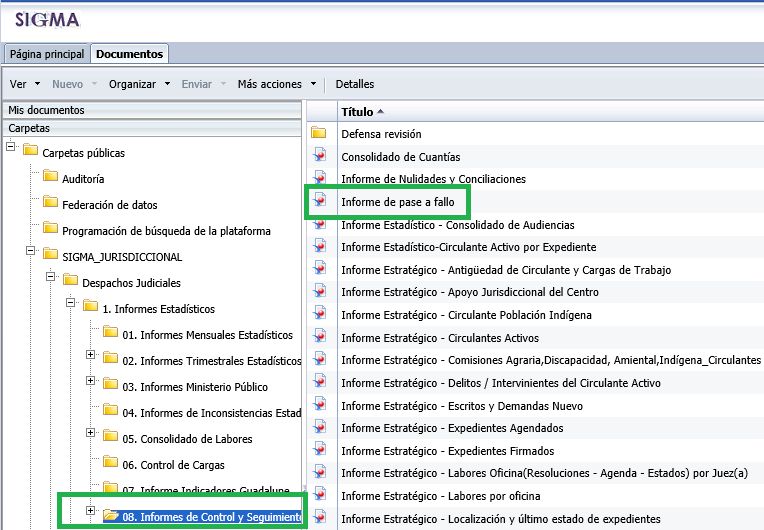 Fuente: Subproceso de Modernización InstitucionalPor lo anterior, se recomienda a las diferentes instancias que ejercen los mecanismos de control correspondientes, efectuar la revisión que estimen pertinentes por medio de los diferentes informes que se extraen por medio del SIGMA, información que se torna confiable considerando la obligatoriedad de los despachos judiciales en el mantener la información actualizada por medio de los sistemas de información.También, se debe indicar que en los Juzgados Contra la Violencia Doméstica mantienen control de mantenimiento de medidas cuando no hay oposición, no obstante, el uso adecuado de tareas electrónicas y la utilización de los diferentes reportes de SIGMA permitirá a los despachos autogestionarse para la verificación oportuna del estado procesal del expediente, por lo tanto, se recomienda descontinuar el uso de este libro de control.Importante indicar que se efectuó una consulta a la Oficina de Control Interno (ver apéndice 4) para tomar en consideración desde el ambiente de control interno, lo relacionado a los controles mínimos que deben considerarse en estos Juzgados, no obstante, se brindó contestación orientada a que el diseño y uso de los controles son definidos por los especialistas en el diseño de los procedimientos, es decir la Dirección de Planificación. Pese a lo indicado, y teniendo conocimiento de la circular 186-2017 de la Secretaría General de la Corte que estudió el “Fortalecimiento del Sistema de Control Interno mediante actividades de control en los Juzgados Peales Electrónicos”, considera esta Dirección la pertinencia de que la Oficina de Control Interno canalice además de los controles indicados en el recuadro anterior, cualquier otro mecanismo que contribuya al fortalecimiento de los distintos componentes funcionales del Sistema de Control Interno en los Juzgados Contra la Violencia Doméstica tomando en consideración que son despachos electrónicos, conforme a lo establecido en la norma 1.5 Ley General de Control Interno.Por último, respecto al libro “Seguimientos CLAIS”, de conformidad con lo dispuesto por el Consejo Superior en sesión 108-18 celebrada el 13 de diciembre del 2018, los Juzgados Contra la Violencia Doméstica, deberán continuar con su uso a fin de medir la labor y dar seguimiento y monitoreo de los CLAIS, como parte de las acciones de evaluación trimestral que debe realizar la Comisión Permanente para el Seguimiento de la Atención y Prevención de la Violencia Intrafamiliar, en conjunto con la Secretaria Técnica de Género y el Instituto Nacional de las Mujeres (INAMU). Para efecto de considerar mediciones en tiempos de duración, así como cantidades de reuniones en Redes y CLAIS, se propone incluir dos tipos de apuntes en la Agenda Cronos que comprenderán lo siguiente:Actividades Redes VD: Concentrará toda reunión de programas preventivos, capacitaciones a otras instituciones y reuniones de red.Actividades CLAIS: Concentrará el seguimiento bimensual del despacho en reuniones CLAIS.Lo anterior, suplirá el tipo de apunte actual denominado “diligencias especiales” para que únicamente sean incluidos las actividades afines a redes y CLAIS.19.Entregables de Oportunidades de MejoraSe detalla a continuación, los entregables que fueron comunicados por la Dirección de Planificación a los diferentes entes responsables.Cuadro 8Oportunidades de Mejora en las interacciones de los Juzgados Contra la Violencia DomésticaFuente: Subproceso de Modernización InstitucionalSe debe destacar que, como parte de este Proyecto, en el entregable 3.24. VD-Oportunidades de Mejora-desarrollo mejoras-DTI- oficio 407-PLA-MI-2022 que fue dirigido a la Dirección de Tecnología de la Información se recopilaron una serie de mejoras tecnológicas que promueven la automatización y simplificación de trámites por medio de la Automatización conforme a lo dispuesto el Consejo Superior en la sesión 108-2021, del 16 de diciembre de 2021, artículo XXIV. En el siguiente enlace-link, podrá acceder a toda la documentación referida en el anterior recuadro: Documentos del Cuadro 8 Oportunidades de Mejora en las interacciones de los Jdos Contra VDImportante mencionar, que en adición al oficio 711-PLA-MI-2022, relacionado con el entregable “3.29 VD-Oportunidades de Mejora-Estadística”, el Subproceso de Modernización Institucional elaboró el oficio 1065-PLA-MI(NPL)-2022, en donde identificaron oportunidades de mejora estadísticas que se requieren para fortalecer los datos disponibles a analizar en el futuro. Asimismo, alineado a las acciones estratégicas definidas en el plan quinquenal 2023- 2027 del Plan Nacional para la Atención y la Prevención de la Violencia Intrafamiliar (PLANOVI), según reunión realizada el 22 de noviembre del 2022 en la Corte Suprema de Justicia, se identifica de igual forma oportunidades de mejora estadísticas que requerirán fortalecerse a nivel estadístico, con el fin de poder analizar por medio de SIGMA información estadística que permita obtener:5.5.1.1.1 Número de denuncias ingresadas por delitos sexuales contra mujeres desagregados por tipo de delito, edad de las partes y circuito judicial.  5.5.1.1.2 Número de casos por delitos sexuales contra mujeres con terminación de proceso en juzgados penales desagregados por año de la denuncia, tipo de delito, motivo de término y circuito judicial. 5.5.1.1.3 Número de casos por delitos sexuales contra mujeres con terminación de proceso en tribunales penales desagregados por año de la denuncia, tipo de delito, motivo de término y circuito judicial.  5.6.1.1.1 Porcentaje de casos de hostigamiento sexual con resolución final en relación con el número de casos denunciados, desagregados por institución/empresa, cantón, edad, tipo de puesto del victimario y tiempo transcurrido desde la denuncia.20.BeneficiosLa implementación del Modelo de Tramitación en los Juzgados Contra la Violencia Doméstica maximizará el recurso y garantizará un servicio público de calidad a las personas víctimas de Violencia Doméstica. Adicionalmente, los despachos tendrán el beneficio de poder tener claridad y balancear la carga de trabajo de cada una de las personas que integran el servicio. El modelo pretende reducir el rezago judicial, mejorar los tiempos de respuesta, maximizar la agenda y dar un mejor servicio público a la persona usuaria. Es importante considerar, que al hablar de rezago judicial se tome en cuenta que se establece existirán procesos que superan los 365 días y no necesariamente eso significa rezago judicial, en razón de que el plazo del año de vigencia de las medidas de protección, rigen desde el momento en que la persona prevenida fue notificada, situación que casi nunca ocurre el mismo día, pues se debe tomar en cuenta que el plazo de las medidas rige a partir de la notificación de parte prevenida y tampoco se contempla que en personas adultas mayores puede superarse ese plazo.Se lograría la estandarización de la materia conforme a las recomendaciones 4.5, 4.6 y 4.7 de la Contraloría General de la República, según informe DFOE-PG-IF-00002-2020 “Informe de Auditoría Operativa sobre la gestión del Poder Judicial en cuanto a la oportunidad de la prestación del servicio público de administración de la justicia de los juzgados de Familia y de Pensiones Alimentarias”, aprobado por el Consejo Superior en sesión 19-20 del 1 de marzo del 2020, art. LI.Número de circularReitera la circular número:Documento 146-2022 Solicitud de valoraciones al Departamento de Trabajo Social y Psicología.29-2020147-2022 Seguimiento para asegurar el cumplimiento de medidas de protección en los casos de violencia de pareja o intrafamiliar.76-2018148-2022 Reiteración de la circular N° 52-2012 sobre Plazo de 10 días para realizar la audiencia temprana de conciliación. 12-2019OficinaSuscrito por: Documento  Fecha del documento1. Escuela Judicial Licda. Rebeca Guardia Morales, DirectoraOficio EJ-DIR-237-2022 -apéndice 11 10 de octubre del 20222. Comisión Violencia Doméstica Sandra Agüero Monge, Secretaria EjecutivaCorreo electrónico (archivo adjunto)-apéndice 1212 de octubre del 20223. Centro de Apoyo, Coordinación y Mejoramiento de la Función JurisdiccionalLicda. Maricruz Chacón Cubillo, DirectoraOficio 347-CACMFJ-JEF-2022-apéndice 1312 de octubre del 20224. Dirección Ejecutiva MSc. Ana Eugenia Romero Jenkins, Directora3471-DE-2022-apéndice 1414 de octubre del 20225. Comisión de la Jurisdicción PenalMagistrada Patricia Solano Castro,  Presidenta de la Sala de Casación PenalOficio CJP212-2022-apéndice 1520 de octubre del 2022Etapa-tareaEstadoEstandarización de tareas, ubicacionesListo. Se realizó durante el inventario 2022Estandarización en la utilización de fasesListo. Circular 63-2022, revisión se realizó durante el inventario 2022Estandarización de formatos jurídicos asociados con cambios automáticos de fase y estadoListo a nivel nacional Estandarización de lo que se considera sentencia en VD, forma correcta de registroListo. Circular 234-2021Comunicación al Subproceso de Planificación Estratégica de 36 plantillas con los procesos, subprocesos, manual de funciones, indicadores, procedimientos y libros de control debidamente ajustados a la metodología de Gestión de Procesos  Listo. Consta la información en los apartados 6 y 7 de este informeComunicación al Subproceso de Planificación Estratégica de las 127 plantillas de VD, ajustadas con el encabezado propio de la metodología de Gestión de Procesos para comunicación a DTICEn progreso, las plantillas están en proceso de ajuste y se finalizará diciembre 2022. Análisis de la estructura de recurso humano, posibilidad de asignación de persona dedicada a manifestación y redistribución de cargas de trabajoPendiente, una vez aprobado el modelo por parte de Consejo Superior. Con esta tarea se atendería lo solicitado por el Consejo Superior en sesión 94-2022 celebrada el 01 de noviembre del 2022- referencia interna 2248-2022Ajuste, comunicación de matrices de indicadores a nivel nacional con las nuevas cuotas, indicadores y parámetros modeloPendiente, una vez aprobado el modelo por parte de Consejo SuperiorCapacitación en el Modelo de Sostenibilidad y Seguimiento Institucional a los Juzgados Especializados, llenado de herramientas: minuta de reunión, equipo mejora, indicadores, planes remediales.Pendiente, una vez aprobado el modelo por parte de Consejo SuperiorNueva capacitación oficinas de VD en el Modelo de Sostenibilidad y nuevos indicadores de gestión incorporados en este informePendiente, una vez aprobado el modelo por parte de Consejo SuperiorRevisión de mejoras informáticas configuradas y ajuste al estándarPendiente, una vez aprobado el modelo por parte de Consejo SuperiorRevisión apuntes en Agenda Cronos para que se ajusten al estándarPendiente, una vez aprobado el modelo por parte de Consejo SuperiorValorar viabilidad de creación de una mejora que ligue las tareas con las fases y detecte inconsistenciasEn progreso por parte del Subproceso de Estadística. Se realizó la revisión de manera “manual” durante los inventarios 2022Implementación y seguimiento a las mejoras del proyecto “0110-PLA-P23 Automatización de procesos Jurisdiccionales y análisis del rezago judicial” que correspondan a la materia de Violencia DomésticaPendiente, una vez DTI informe de la configuración de las mejorasTemaResponsableAcuerdo ComisiónTipo de escritos a recibir en la ORDD en materia de VDComisión y GestoríaEn sesión 04-2022 de la Comisión Permanente para el Seguimiento de la Atención y Prevención de la Violencia Intrafamiliar celebrada el 02 de junio del 2022, se conoció lo relacionado a la necesidad de definir si para la recepción de solicitudes de protección los Juzgados de VD tienen que tener habilitado Gestión en Línea. En esa sesión se dispuso:“Respecto al punto 2, sobre definir qué perfil deben tener activado los Juzgados contra la VD, y si deben activar el servicio de recepción de demandas y(o) escritos mediante GH en línea. ACUERDO: Se designa a las siguientes personas para analizar esta solicitud y emitir criterio técnico a Planificación en los próximos 22 días.  Coordina:  Lic. Cristian Martínez. Lic. Cristian Martínez Hernández Licda. Shirley González Quirós Licda. Jessica Girón Beckles Licda. Ana Catalina Cisneros Martínez Licda. Mandy Avellán Sánchez Licda. Marcela González Solera”Seguimiento acuerdos con el Ministerio de Seguridad Pública en sesión del 23 de agosto 2022. Minuta del CACMFJ número 9-2022.Comisión y GestoríaEn esa sesión, según minuta 9-2023 se acordó:“…El equipo gestor y la Comisión Contra la Violencia Intrafamiliar realizará un trabajo conjunto con el Ministerio de Seguridad con el fin de analizar cuales delegaciones tienen carencia de recursos materiales tales como impresoras, papel, tonner entre otros. El equipo gestor y la Comisión Contra la Violencia Intrafamiliar deberá coordinar con algunas embajadas (EE. UU., México) la posibilidad de donar el recurso para las delegaciones policiales para evitar el desplazamiento de oficiales de Fuerza Pública a instancias judiciales y se remitan las resoluciones a notificar, ordenes de apremio y medidas de protección por mecanismo electrónico a las delegaciones policiales.El equipo gestor coordinará con la Dirección de Tecnología de la Información del Poder Judicial, la creación de una clave de acceso a un sistema generalizado de consulta para que el personal del Ministerio de Seguridad pueda visualizar en tiempo real las providencias realizadas por los despachos judiciales. La Dirección de Tecnología de la Información del Poder Judicial, deberá desarrollar un filtro para excluir ordenes de apremio vencidas del sistema, esto con el fin de evitar inconvenientes o detenciones ilegales.El equipo gestor brindará una capacitación a los abogados y abogadas del Ministerio de Seguridad Pública en cuanto a temas de interés del Código Procesal de Familia.   El equipo de reforma de familia conversará con la señora presidenta del Patronato Nacional de la Infancia la situación con el Ministerio de Seguridad Pública en cuanto a los dispositivos de seguridad para el traslado de menores de edad en unidades del Ministerio de Seguridad Pública (al no contar con sillas de transporte de PME).El equipo gestor coordinará la realización de videos informativos relacionados con los procesos de violencia doméstica para incorporarlos a la página del Ministerio de Seguridad y que sirvan de realimentación para el personal.La gestoría deberá coordinar una reunión entre Tecnología de la Información del Poder Judicial y personeros de Tecnología del Ministerio para crear y empatar mecanismos de comunicación de la información entre ambas instituciones en los temas señalados antes.”Vacancia de la normaComisión y GestoríaLa Comisión Permanente para el Seguimiento de la Atención y Prevención de la Violencia Intrafamiliar ya comunicó a Normalización de DTIC los formatos Jurídicos y aprobó la fórmula nueva para materia de Violencia Doméstica una vez entre en vigencia a Ley 9747. De aprobarse la vacancia debe coordinar con la DTIC su implementación en la nueva fecha. Elaborar formulario de cambio que corresponda para actualizar la fecha de realización de los entregables 3.10, 3.14 y 3.15 en coordinación con la Dirección de Gestión Humana, Departamento de Prensa y Comunicación y Contraloría de Servicios.  Implementación paulatina de mejorasComisión y GestoríaPor acuerdo de la Comisión Permanente para el Seguimiento de la Atención y Prevención de la Violencia Intrafamiliar en sesión 4-2022, se conformó un equipo para validar y aprobar las mejoras a los sistemas informáticos realizadas por la Dirección de Tecnología de Información y Comunicación, por lo que deberán priorizar el VB que corresponda para ir liberando las mejoras una vez listas y avanzar en lo posible en su implementación (proyecto 0110-PLA-P23 Automatización de procesos Jurisdiccionales y análisis del rezago judicial). “…En sesión 04-2022 de la Comisión Permanente para el Seguimiento de la Atención y Prevención de la Violencia Intrafamiliar celebrada el 02 de junio del 2022, se conoció lo relacionado a la solicitud de la Dirección de Tecnología de la Información para programar sesiones de trabajo, estableciéndose el siguiente equipo de trabajo que representará a la Comisión Permanente para el Seguimiento de la Atención y Prevención de la Violencia Intrafamiliar, a fin detallar más los requerimientos de mejoras y los aprueben en las diferentes fases (desde el momento que se recolecta las necesidades, hasta que esté desarrollado en el sistema y brindar el VB o las aprobaciones de cada mejora):Lic. Cristian Martínez HernándezLicda. Shirley González QuirósLicda. Jessica Girón BecklesLicda. Ana Catalina Cisneros MartínezLicda. Mandy Avellán SánchezLicda. Marcela González SoleraEventualmente pueden sugerir personal técnico.…”Normas prácticas y protocolo o guía para realizar seguimientos o audiencias de seguimiento por llamada telefónicaComisión y GestoríaEl entregable 3.30 de normas prácticas está pendiente de recibir por parte de esta Dirección. Conforme al cronograma de trabajo se cuenta con plazo ya vencido. InformeNombrePuestoElaborado por:Licda. Priscilla Masís Alpízar Profesional 2 a.i.Revisado por:MSc. Melissa Durán GamboaCoordinadora de Unidad a.i.Aprobado por:Máster Yesenia Salazar GuzmánJefa a.i. Subproceso Modernización Institucional-no penalVisto BuenoLicda. Nacira Valverde BermúdezDirectora a.i. de Planificación 